Supplementary data 1What is in the fish? Collaborative trial in suspect and non-target screening of organic micropollutants using LC- and GC-HRMSWiebke Düriga,‡, Sofia Lindblada,‡, Oksana Golovkoa, Georgios Gkotsisb, Reza Aalizadehb, Maria-Christina Nikab, Nikolaos Thomaidisb, Nikiforos A. Alygizakisb, c, Merle Plassmannd, Peter Haglunde, Qiuguo Fuf,g, Juliane Hollenderf,h, Jade Chakeri, Arthur Davidi, Uwe Kunkelj, André Macheriusj, Lidia Belovak, Giulia Pomak, Hugues Preud’Hommel, Catherine Munschym, Yann Aminotm, Carsten Jaegern, Jan Lisecn, Martin Hanseno, Katrin Vorkampo, Linyan Zhuo, Francesca Cappellip, Claudio Rosciolip, Sara Valsecchip, Renzo Bagnatiq, Belén Gonzálezr,s, Ailette Prietor,s, Olatz Zuloagar,s, Ruben Gil-Solsonat,u,v, Pablo Gago-Ferrerot,v, Sara Rodriguez-Mozazt,u, Hélène Budzinskiw, Marie-Helene Devierw, Georg Dierkesx, Lise Boulardx,y, Griet Jacobsz, Stefan Voorspoelsz, Heinz Rüdelzz and Lutz Ahrensa*aDepartment of Aquatic Sciences and Assessment, Swedish University of Agricultural Sciences - (SLU), Box 7050, 75007 Uppsala, SwedenbDepartment of Chemistry, National and Kapodistrian University of Athens, 15771 Athens, GreececEnvironmental Institute, Okružná 784/42, 97241 Koš, SlovakiadDepartment of Environmental Science, Stockholm University, 10691 Stockholm, SwedeneDepartment of Chemistry, Chemical Biological Centre (KBC), Umeå University, Linnaeus väg 6, 90187 Umeå, SwedenfEawag: Swiss Federal Institute of Aquatic Science and Technology, Überlandstrasse 133, 8600 Dübendorf, SwitzerlandgHelmholtz Centre for Environmental Research - UFZ, Permoserstraße 15, 04318 Leipzig, GermanyhInstitute of Biogeochemistry and Pollutant Dynamics, ETH Zürich, Universitätstrasse 16, 8092 Zürich, SwitzerlandiUniversité de Rennes, Inserm, EHESP, Irset - UMR_S, 1085 Rennes, FrancejBavarian Environment Agency, Bürgermeister-Ulrich-Straße 160, 86179 Augsburg, GermanykToxicological Centre, University of Antwerp, Universiteitsplein 1, 2610 Wilrijk, BelgiumlIPREM-UMR5254, E2S UPPA, CNRS, 2 avenue Angot, 64053 Pau cedex, FrancemIfremer, CCEM Contamination Chimique des Écosystèmes Marins, 44000, Nantes, FrancenBundesanstalt für Materialforschung und -prüfung (BAM), Analytical Chemistry, Richard-Willstätter-Straße 11, 12489 Berlin, GermanyoDepartment of Environmental Science, Aarhus University, Frederiksborgvej 399, 4000 Roskilde, DenmarkpWater Research Institute, National Research Council of Italy, Via del Mulino 19, 20861 Brugherio MB, ItalyqDepartment of Environmental Health Sciences, Istituto di Ricerche Farmacologiche Mario Negri IRCCS, Via Mario Negri 2, 20156 Milan, ItalyrDepartment of Analytical Chemistry, Faculty of Science and Technology, University of the Basque Country (UPV/EHU), Barrio Sarriena s/n, 48940 Leioa, SpainsResearch Centre for Experimental Marine Biology and Biotechnology (PIE), University of the Basque Country (UPV/EHU), Plentzia, SpaintCatalan Institute for Water Research (ICRA), Carrer Emili Grahit 101, 17003 Girona, Spain uUniversitat de Girona, Girona, SpainvInstitute of Environmental Assessment and Water Research – Severo Ochoa Excellence Center (IDAEA), Spanish Council of Scientific Research (CSIC), Barcelona 08034, Spain.wUniversity Bordeaux, CNRS, Bordeaux INP, EPOC, UMR 5805, 33600 Pessac, FrancexFederal Institute of Hydrology, Am Mainzer Tor 1, 56068 Koblenz, Germany yMetabolomics Core Facility, Centre de Ressources et Recherches Technologiques (C2RT), Institut Pasteur, 25-28 Rue du Dr Roux, 75015 Paris, FrancezFlemish Institute for Technological Research (VITO), Unit Separation and Conversion Technology, Boeretang 200, 2400 Mol, Belgium zzFraunhofer Institute for Molecular Biology and Applied Ecology (Fraunhofer IME), Auf dem Aberg 1, 57392 Schmallenberg, Germany ‡These authors contributed equally to the work.*Corresponding author: lutz.ahrens@slu.seTable of Contents1. Compounds used for spiking Table S1. Information on the compounds used to spike freeze-dried fish tissue samples from the reference lake prior to extraction with the reference method. First is indicated whether the compound was used for spiking of samples for liquid or gas chromatography, followed by compound name, CAS number, molecular formula, SMILES annotation, monoisotopic mass, InChI annotation and predicted log Kow via EPI Suite. A row highlighted with light grey indicates that the compound was known to the participants prior to analysis.2. General information on methods for analysisTable S2. Summary of liquid chromatographic methods used by the participants.ACN = acetonitrile, H2O = water, MeOH = methanol, FA = formic acid, NH4ac = ammonium acetate, NH4fa = ammonium formate, SPE = solid-phase extraction. Column temperatures ranged from 30 to 50 °C.Table S3. Summary of mass spectrometric parameters and data processing procedures used by the participants for LC-HRMS analysis.  ESI = electrospray ionisation, CID= collision-induced dissociation, HCD = higher energy CID, RT = retention time, DIA= data independent acquisition, MoNA= Massbank of North America, n/a = not available.Table S4. Summary of gas chromatographic (GC) methods used by the participants.Table S5. Summary of mass spectrometry and data processing procedures used by the participants for GC-HRMS analysis.EI = electron ionisation, APCI= atmospheric pressure chemical ionization, RT= retention time, n/a = not available.3. Reference methods for extract preparation 3.1. Reference method for LC-HRMSFreeze-dried whole fish homogenate (0.5 g) was added into homogenization tubes with ceramic beads. For the spiked extracts, LC-standard mixture (100 µL) was added, and the solvent was allowed to evaporate at room temperature for 30 min. Acetonitrile with 0.1 % formic acid (3 mL) was added, and the samples were extracted (2 x 40 s, 5000 rpm) in a Precellys tissue homogenizer (Bertin Technologies, France). After centrifugation (15 min, 20 °C, 3900 rpm) and filtration through a 0.2 µm regenerated cellulose syringe filter (Thermo Scientific, Rockwood, USA) into 2 mL Eppendorf safe-lock tubes (Eppendorf AG, Hamburg, Germany), the solution was frozen (-20 °C) for at least 16 h. The sample was then left at room temperature for 10-20 min before centrifugation (3 min, 20 °C, 10 000 rpm). Aliquots (200 µL) were transferred to auto-injector vials.3.2. Reference method for GC-HRMSFreeze-dried whole fish homogenate (3 g) was mixed with Na2SO4 (12 g). For the spiked extracts, GC-standard mix (75 µL) was added. The sample was then extracted by accelerated solvent extraction (3 cycles, 100 °C). A mixture of hexane and dichloromethane (2:1) was used as the extraction solvent. Isooctane (50 µL) was added, and the sample was concentrated on a rotary evaporator (30 °C) until 10 mL remained. A solid-phase cartridge (Strata FL-PR Florisil, 170 µm, 80 Å) was conditioned with 10 % isopropanol in dichloromethane (20 mL), followed by hexane (30 mL). The sample was loaded and eluted with dichloromethane in hexane (1:1, 20 mL), followed by hexane (20 mL). Again, isooctane (50 µL) was added, and the eluate was concentrated on a rotary evaporator (30 °C) until 10 mL remained. After adding more isooctane (50 µL), the sample was concentrated using a nitrogen stream. The extract was reconstituted in hexane (1 mL), vortex stirred for 1 min, and filtered through a 0.2 µm regenerated cellulose syringe filter. Aliquots (500 µL) were then transferred to auto-injector vials.4. In-house methods for extract preparationTable S6. Common steps of the in-house methods used by the participants and the reference method (Ref) for preparing extracts for LC-HRMS analysis. Each participant has been allocated a unique letter. If the same laboratory analysed extracts from several in-house sample preparation protocols they were designated additional numbers following the letter (e.g. K1, K2).5.1. In-house methods for extracts to be analysed by LC-HRMSIn-house method B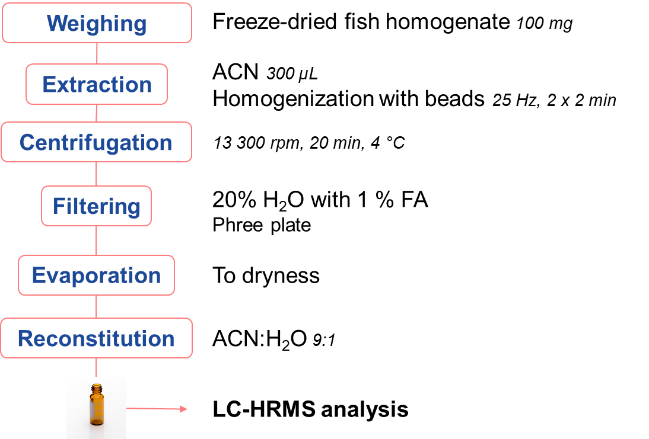 This is a modified version of a previously described sample preparation2. To freeze-dried whole fish homogenate (100 mg) was added acetonitrile (300 µL). The sample was homogenized with beads (25 Hz, 2 x 2 min with 20 min break), and then centrifuged (20 min, 13 300 rpm, 4 °C). After addition of 20 % ultrapure water with 1 % formic acid, the sample was filtrated on a Phree plate. The solvent was evaporated, and the sample reconstituted in acetonitrile:ultrapure water (9:1) before analysis.  In-house method C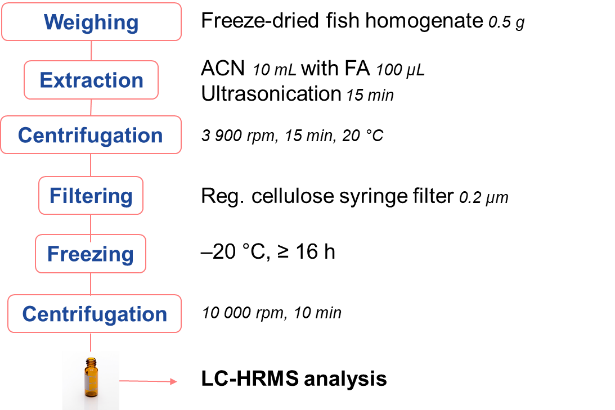 Freeze-dried whole fish homogenate (0.5 g) was added to 50 mL centrifuge tubes. For spiked samples only: LC standard mix (100 µL) was added, and the solvent was allowed to evaporate for 30 min. For all samples: acetonitrile (10 mL) and formic acid (100 µL) was added, and the tube was placed in an ultrasonic bath for 15 min. Sequentially, the sample was centrifuged (15 min, 3 900 rpm, 20 °C) and the supernatant filtered through a syringe filter (reg. cellulose, 0.2 µm) to an Eppendorf tube. The tube was stored at –20 °C for at least 16 h. Then, it was left at room temperature for 10-20 min and centrifuged (3 min, 10 000 rpm) prior to taking 200 µL of the supernatant for analysis. For blank samples, the same procedure was followed without addition of freeze-dried whole fish homogenate.   In-house method D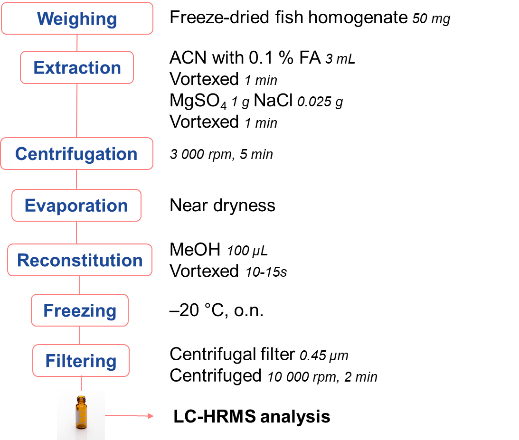 Freeze-dried whole fish homogenate (50 mg) was weighed up. For the spiked samples, provided standard mix (100 µL, 50 pg/µL) was added. Acetonitrile with 0.1 % formic acid (3 mL) was added, and the sample was vortexed for 1 min. MgSO4 (1 g) and NaCl (0.25 g) was added, and the sample was vortexed again for 1 min, followed by centrifugation (5 min, 3 000 rpm). The supernatant was transferred, and concentrated near dryness. The sample was then reconstituted in methanol (100 µL), and vortexed for 10-15 s. After freezing the sample overnight (- 20 °C), the supernatant was transferred to a centrifugal filter (0.45 µm), and was centrifuged (2 min, 10 000 rpm). The extract was then transferred to a LC injection vial prior to analysis.In-house method E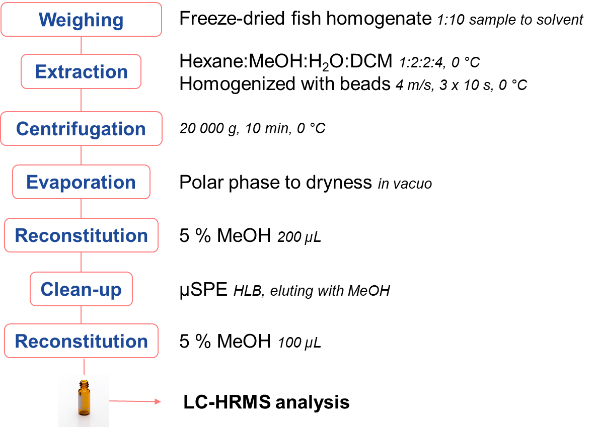 Freeze-dried whole fish homogenate was further homogenized with ice-cold hexane:methanol:water:dichloromethane (1:2:2:4) in a 1:10 sample to solvent ratio. Homogenization was performed with bead beating under liquid nitrogen cooling (3 cycles at 4 m/s and 0 °C, each cycle for 10 sec with 5 sec dwell) using 1.4 mm ceramic beads and a Bead Ruptor Elite connected to an Omni BR-Cryo cooling unit (Omni International, USA). After centrifugation (10 min, 20 000 g, 0 °C), the polar phase was collected and evaporated to dryness using a vacuum concentrator (SpeedVac SPD 1030, Thermo Scientific, Germany), and reconstituted in 200 µL of a 5% methanolic solution. Then was performed µSPE (10 mg HRP, Thermo) and elution with methanol, followed by reconstitution in 100 µL of a 5% methanolic solution.In-house method F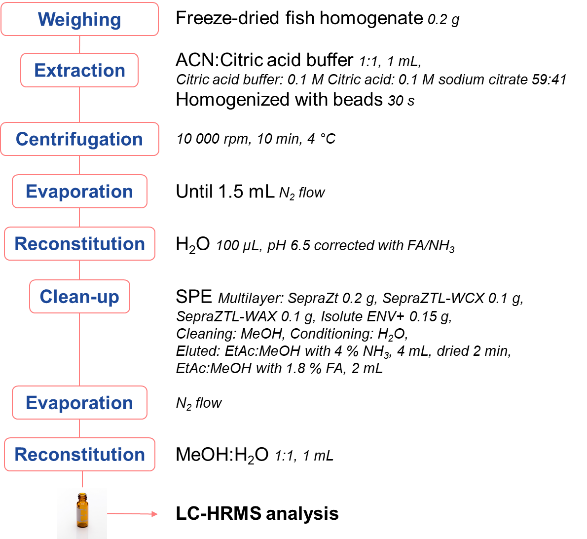 The method has been described previously3. Freeze-dried whole fish homogenate (0.2 g) was added to a 2 mL tissuelyzer tube with zirconium oxide beads (1 g). Solvent mixture (1 mL) of acetonitrile:citric acid buffer (1:1) (citric acid buffer from 0.1 M citric acid:0.1 M sodium citrate 59:41) was added. The tube was shaken (5 s) before being subjected to the tissuelyzer (30 s, power 5.5). The sample was then centrifuged (10 min, 4 °C, 10 000 rpm), and the supernatant transferred to a glass tube. More solvent mixture (1 mL) was added to the remaining pellet and the extraction process was repeated two more times. The combined supernatants were then concentrated under N2 flow (30 min) until approximately 1.5 mL remained. HPLC-grade H2O (100 mL) was added, and the pH was corrected to 6.5 using ammonia and/or formic acid. The solution was then passed through a homemade, multi-layer SPE cartridge containing Sepra ZT (0.2 g), Sepra ZTL-WCX (0.1 g), Sepra ZTL-WAX (0.1 g) and Isolute ENV+ (0.15 g) as described previously4. The cartridge had been cleaned with methanol and conditioned with HPLC-grade H2O at pH 6.5. The sample was eluted with ethyl acetate:methanol with 2 % ammonia (4 mL), dried with air for 2 min, and then eluted again with ethyl acetate:methanol with 1.8 % formic acid (2 mL). The elute was dried by N2 flow, and the sample was reconstituted in methanol:H2O (1:1, 1 mL) prior to the analysis.   In-house method H1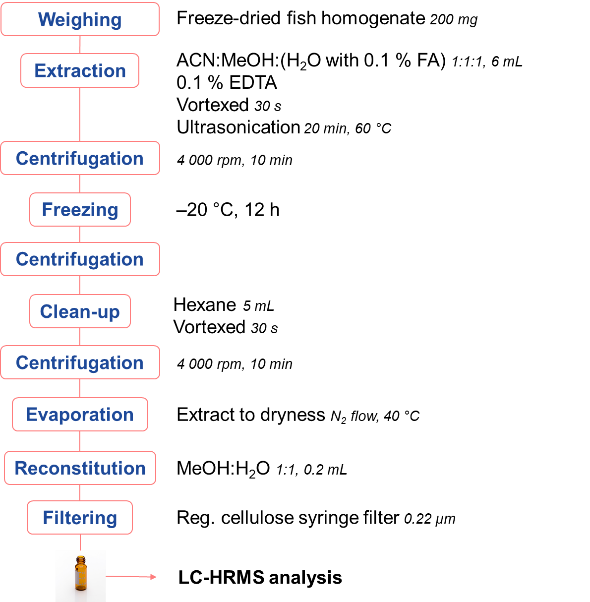 The method has been described previously5. Freeze-dried whole fish homogenate (200 mg) was weighed and placed into a 15 mL polypropylene centrifuge tube. The extraction of the analytes was realized by adding 2 mL of Milli-Q water containing 0.1% formic acid (v/v) and 0.1% EDTA (w/v), 2 mL of methanol and 2 mL of acetonitrile. After the addition of each solvent, the tube was vortex-mixed for 30 s. The sample set was placed in an ultrasonic bath at 60°C for 20 min, the samples were then centrifuged at 4000 rpm for 10 min, and the supernatant was decanted into a new polypropylene centrifuge tube. The tubes were then placed in the freezer, at -20 °C, for 12 h to precipitate the lipids and remaining proteins. After centrifuging and discarding the precipitate, a defatting step with hexane completed the sample clean-up. 5 mL hexane was added, and the tube was vortex-mixed for 30 s, centrifuged at 4000 rpm for 10 min, and finally the hexane layer was discarded. The extracts were collected in glass test tubes, evaporated to dryness under a gentle stream of N2 at 40 °C, and reconstituted in 0.2 mL methanol/Milli-Q water, 50:50 (v/v). Finally, the extracts were filtered through a 0.22 μm RC syringe filter and were transferred to a glass vial for LC-HRMS analysis.  In-house method H2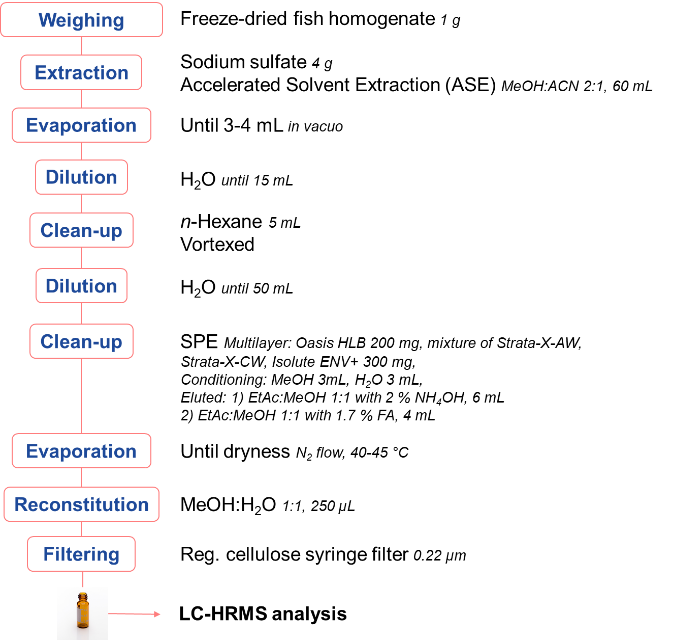 The method has been described previously6. Freeze-dried whole fish homogenate (1 g) was weighted and mixed with sodium sulfate (4 g) and then placed in extraction cells. The analytes were extracted by Accelerated Solvent Extractor (Dionex™ ASE™ 350, Thermo Fisher Scientific) with methanol and acetonitrile (2/1, v/v) as extraction solvents, using the following conditions: temperature: 50°C, pressure: 1500 psi, heating time: 300 s, static time: 420 s, 3 static cycles, purge time: 180 s and extraction solvents volume: 60 mL). After ASE, the extracts were pre-concentrated using a rotary evaporator (at 40°C) until reaching a final volume of 3-4 mL. Milli-Q water was added to adjust the final volume to 15 mL and 5 mL of n-hexane was added as defatting step. After vortex stirring, the hexane layer was discarded, and water was added until reaching a final volume of 50 mL. The samples were then cleaned-up by solid phase extraction (SPE). Layered ‘mixed bed’ in-house cartridges consisted of Oasis HLB (200 mg) and a mixture of Strata-X-AW (weak anion exchanger), Strata-X-CW (weak cation exchanger) and Isolute ENV+ (300 mg of total mixture) were used. Conditioning of the cartridges was performed with 3 mL methanol and 3 mL Milli-Q water. After conditioning, the samples were loaded in the SPE cartridges. The cartridges were dried and the elution of analytes from the adsorbent material was performed by a basic solution (6 mL of ethylacetate/methanol (50/50 v/v) containing 2% ammonia hydroxide (v/v)), followed by an acidic solution (4 mL of ethylacetate/methanol (50/50, v/v) containing 1.7% formic acid (v/v)). The extracts were evaporated using nitrogen stream at 40-45°C till dryness and 250 μL of methanol (LC-MS grade)/ Milli-Q water (50/50 v/v) were used for the final reconstitution of the extract. The final extract was filtered through a 0.22 μm RC syringe filter and were transferred to a glass vial for LC-HRMS analysis.In-house method I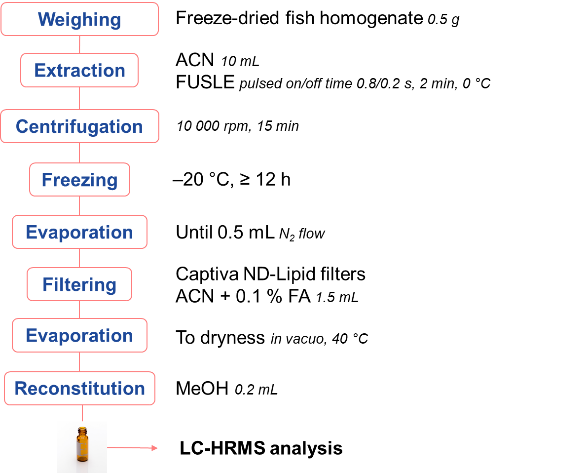 The method has been described previously7. To freeze-dried whole fish homogenate (0.5 g), acetonitrile (10 mL) was added, and focused ultrasound solid-liquid extraction (FUSLE) was carried out (0 °C, 2 min, pulsed on/off time of 0.8/0.2 s). The sample was centrifuged (15 min, 10 000 rpm) and the supernatant was frozen (- 20 °C) for at least 12 h, after which the new supernatant was transferred to a glass tube and concentrated using N2 stream until 0.5 mL remained. Clean-up was performed using Captiva ND-Lipid filters. Acetonitrile containing 0.1 % formic acid (1.5 mL) was added to the cartridge, the sample was loaded and the mixture was five-fold mixed. The sample was eluted and the filter dried, after which the elute was dried in vacuo at 40 °C. The sample was then reconstituted in methanol (0.2 mL) prior to analysis. In-house method K1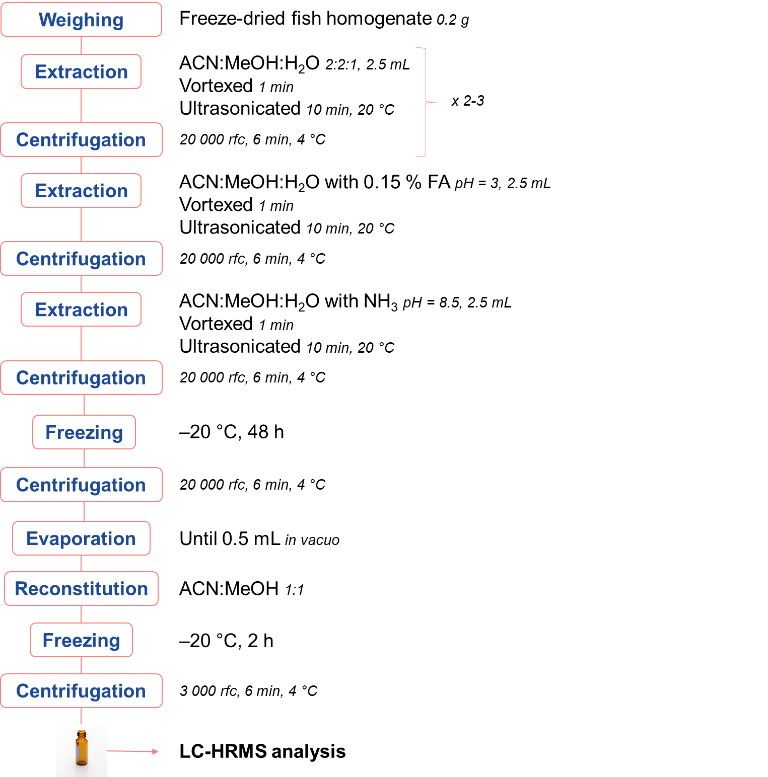 Freeze-dried whole fish homogenate (0.2 g) was spiked with standard mix and stored in the freezer overnight. Acetonitrile:methanol:H2O (2.5 mL, 2:2:1) was added and the sample was vortexed (1 min) and sonicated (10 min, 20 °C, sonication capacity 9). After centrifugation (6 min, 4 °C, 20 000 rcf) the supernatant was transferred to an Eppendorf tube. More acetonitrile:methanol:H2O (2.5 mL, 2:2:1) was added to the remaining pellet, and the steps were repeated until 2-3 supernatants had been transferred to the new Eppendorf tube. Acetonitrile:methanol:H2O with 0.15 % formic acid (pH = 3) (2.5 mL) was added to the pellet, and again the extraction and centrifugation was repeated. The supernatant was transferred to a new Eppendorf tube. Then acetonitrile:methanol:H2O with ammonia (pH = 8.5) (2.5 mL) was added to the pellet, the extraction and centrifugation was added, and the basic supernatant was transferred to the previous Eppendorf tube with the acidic supernatant. The extracts were frozen (-20 °C) for 48 h, and then centrifuged (6 min, 4 °C, 20 000 rcf). The supernatants were transferred to new Eppendorf tubes, and a Speed Vac was used to evaporate the samples until 0.5 mL. Acetonitrile:methanol (1:1) was added and the samples were frozen (-20 °C) for 2 h. After centrifugation (6 min, 4 °C, 3 000 rcf) the supernatant was transferred to 1.5 mL LC glass vials prior to analysis. In-house method K2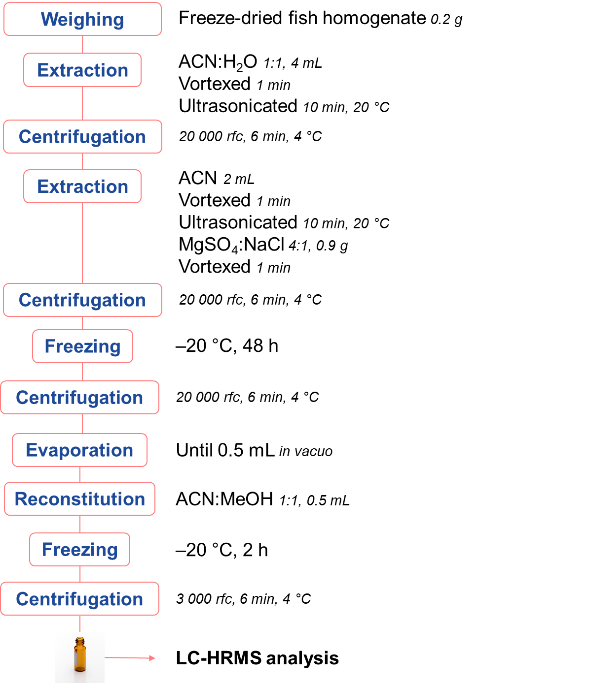 Freeze-dried whole fish homogenate (0.2 g) was spiked with standard mix and stored in the freezer overnight. Acetonitrile:H2O (4 mL, 1:1) was added and the sample was vortexed (1 min) and sonicated (10 min, 20 °C, sonication capacity 9). Quenchers salt (0.9 g, MgSO4:NaCl 4:1) was added, and the sample was vortexed (1 min). After centrifugation (6 min, 4 °C, 20 000 rcf) the supernatant was transferred to an Eppendorf tube. Acetonitrile (2 mL) was added to the remaining pellet, and the extraction and centrifugation was repeated as above. The supernatants were combined, and frozen (-20 °C) for 48 h. After centrifugation (6 min, 4 °C, 20 000 rcf), the supernatant was transferred to a new Eppendorf tube and evaporated on a Speed Vac until 0.5 mL remained. Acetonitrile:methanol (0.5 mL, 1:1) was added, and the sample was frozen (-20 °C) for 2 h. After centrifugation (6 min, 4 °C, 3 000 rcf) the supernatant was transferred to a 1.5 mL LC glass vial prior to analysis.  In-house method M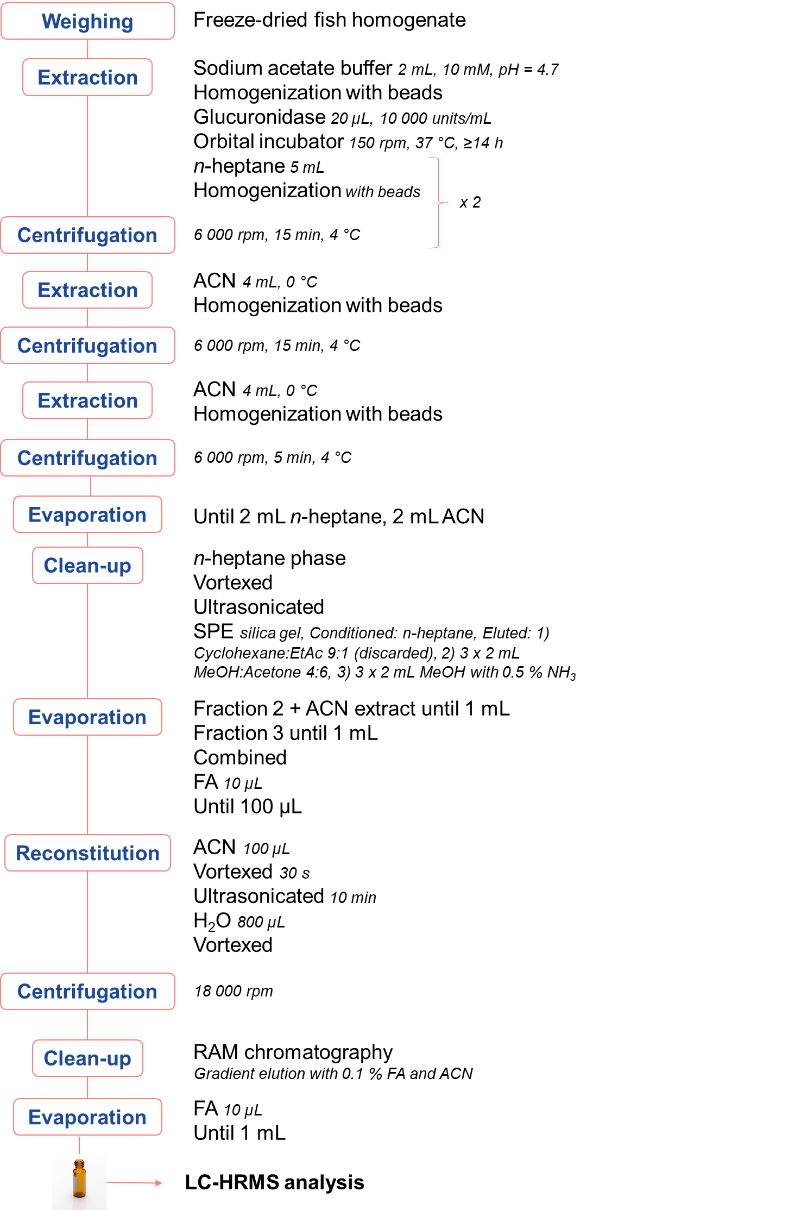 The method has been described previously8. Freeze-dried whole fish homogenate was mixed with garnet matrix A (500 mg, MP Biomedicals, Illkirch-Graffenstaden, France) and lysing matrix D (150 mg, MP Biomedicals). Sodium acetate buffer (2 mL, 10 mM, pH 4.7) and internal standard solution (100 µL, 0.01 mg/L) was added. The cells were disrupted by a FastPrep-24TM 5G (MP Biomedicals) with a CoolTeenPrepTM adapter (40 s, 4.0 m/s). β-Glucuronidase (20 µL, 10 000 units/mL) was added, and the samples were left in an orbital incubator SI500 (Stuart, Staffordshire, United Kingdom) for at least 14 h (150 rpm, 37 °C). n-Heptane (5 mL) was added, and the cells were disrupted by a FastPrep-24TM 5G (40 s, 4.0 m/s) before centrifugation (5 min, 6 000 rpm) with a Hettich Mikro 200R (Tuttlingen, Germany). The organic phase was removed, before more n-heptane was added and the extraction was repeated. After removing the n-heptane phase, the sample was further extracted through cell disruption with acetonitrile (4 mL, 0 °C) followed by centrifugation (15 min, 6 000 rpm, 4 °C). The supernatant was removed and the pellet was again extracted with acetonitrile through cell disruption as described and centrifugation (5 min, 6 000 rpm, 4 °C). The two n-heptane phases were combined, as were the two acetonitrile phases. The two resulting extracts were concentrated to 2 mL each. The n-heptane phase was vortexed and exposed to ultrasonication (10 min), before running silica gel SPE. The silica gel cartridge (6 mL, 1 000 mg, Chromabond, Machery-Nagel, Düren, Germany) was dried (85 °C, 3 h) and conditioned (3 x 2 mL n-heptane) before loading the n-heptane extract and eluting in three steps. 1) 3 x 2 mL cyclohexane:ethyl acetate (9:1, v/v) that was discarded, 2) 3 x 2 mL methanol:acetone (4:6, v/v) eluted directly into the previous acetonitrile extract, and 3) 3 x 2 mL methanol with 0.5 %v NH3. Fractions 2 and 3 were concentrated to 1 mL and then combined. Formic acid (10 µL) was added. Further concentration until 100 µL was performed, and acetonitrile (100 µL) was added. The sample was vortexed (30 s) and exposed to ultrasonication (10 min). Milli-Q water (800 µL) was added, before vortexing and centrifugation (18 000 rpm). The supernatant was transferred, and subjected to RAM chromatography (Agilent 1260 system, G1364C fraction collector) with lichrospher RP-8 ADS (injection volume 500 µL, solvent A: 0.1 %v formic acid, solvent B: acetonitrile, flow rate 1 mL/min, gradient: 0-3 min 2 % B, 3-3.5 min 2-60 % B, 3.5-8.5 min 60 % B, 8.5-9 min 60-98 % B, 9-14 min 98 % B, 14-14.5 min 98-2 % B, 14.5-20 min 2 % B). Collection of the elute was performed between 3-13 min. Formic acid (10 µL) was added, and concentration to 1 mL was conducted prior to analysis.In-house method O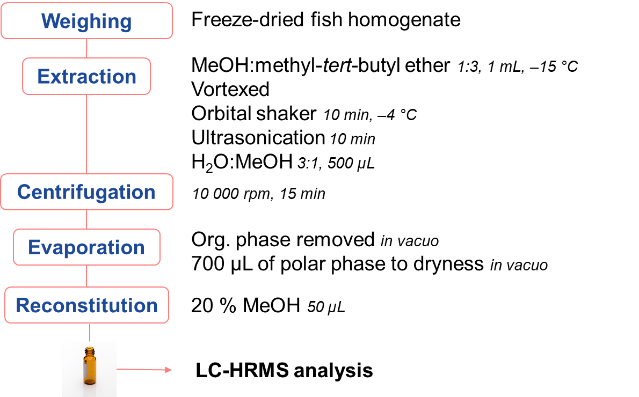 Pre-cooled extraction mixture (1 mL, - 15 °C, methanol:methyl-tert-butyl ether 1:3) was added to freeze-dried whole fish homogenate, and the sample was vortexed until fully re-suspended. The sample was incubated on an orbital shaker (10 min, - 4 °C), followed by an ultra-sonication bath (10 min). A mixture of water:methanol (500 µL, 3:1) was added, and the sample was mixed. After centrifugation, a portion of the upper organic phase was set aside for lipid analysis (not performed in this study), and the remaining organic phase was removed in vacuo. Of the remaining polar phase, a portion (700 µL) was transferred and dried in vacuo, before being reconstituted in 20 % methanol (50 µL) prior to analysis.  5.2. In-house methods for extracts to be analysed by GC-HRMSIn-house method G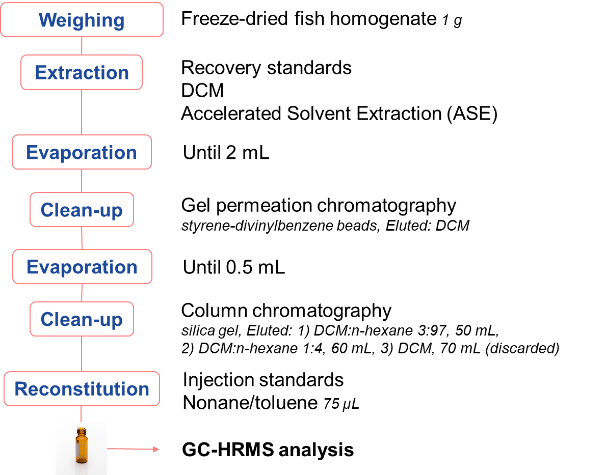 Freeze-dried samples (1 g) were extracted with dichloromethane after addition of recovery standards (13C or D-labelled: 17 13C-labelled organochlorine pesticides, 18 13C-labelled PCBs, 11 13C-labelled PBDEs, 1 13C-labelled MeO-PBDE, 1 13C-labelled OH-PBDE, 1 13C-labelled dichlorocarbazole, 5 13C-labelled bromophenols, 13C-labelled triclosan and 13C-labelled methyltriclosan) by accelerated solvent extraction (ASE, Dionex). The extract was concentrated to 2 mL and purified by gel permeation chromatography in a glass column (460 × 26 mm) filled with styrene-divinylbenzene beads (65 g of Bio-Beads S-X3) and eluted with a 5 mL/min flow of dichloromethane (175 mL first discarded, followed by the collection of a 175 mL fraction). After changing the solvent to hexane and concentrating to 0.5 mL, the extracts were fractionated on a 5 g silica column (5% H2O) into 3 successive fractions of increasing polarity: [F1] 50 mL dichloromethane:n-hexane 3:97 (v/v), [F2] 60 mL dichloromethane:n-hexane 20:80 (v/v), and [F3] 70 mL dichloromethane, using an adapted version of an established method9. As previous work indicated that the vast majority of GC amenable halogenated compounds eluted in F1 and F2, F3 was not processed further. The extracts were finally spiked with injection standards (3 13C-labelled PCBs, 4 13C-labelled PBDE, 2 D-labelled DDT derivatives, 1 13C-labelled MeO-PBDE, 1 13C-labelled OH-PBDE and 1 13C-labelled tetrachlorocarbazole) and reconstituted in nonane/toluene (75 µL).6. Workflows for suspect and non-target screeningCommon steps for the LC-HRMS workflows were:Peak pickingFiltration criteria (examples:mass error < 10 ppm or 5 ppm or 3 ppmfold-change > 10minimum peak intensity > 1000Minimum peak area > 50 000 (HESI+) and > 1000000 (HESI-)Minimum peak height > 300RSD of triplicates < 20% or 30%Predicted RTMolecular formula containing Cl, Br, SSuspect masslist matchMS2 available for comparison in e.g., MzCloud 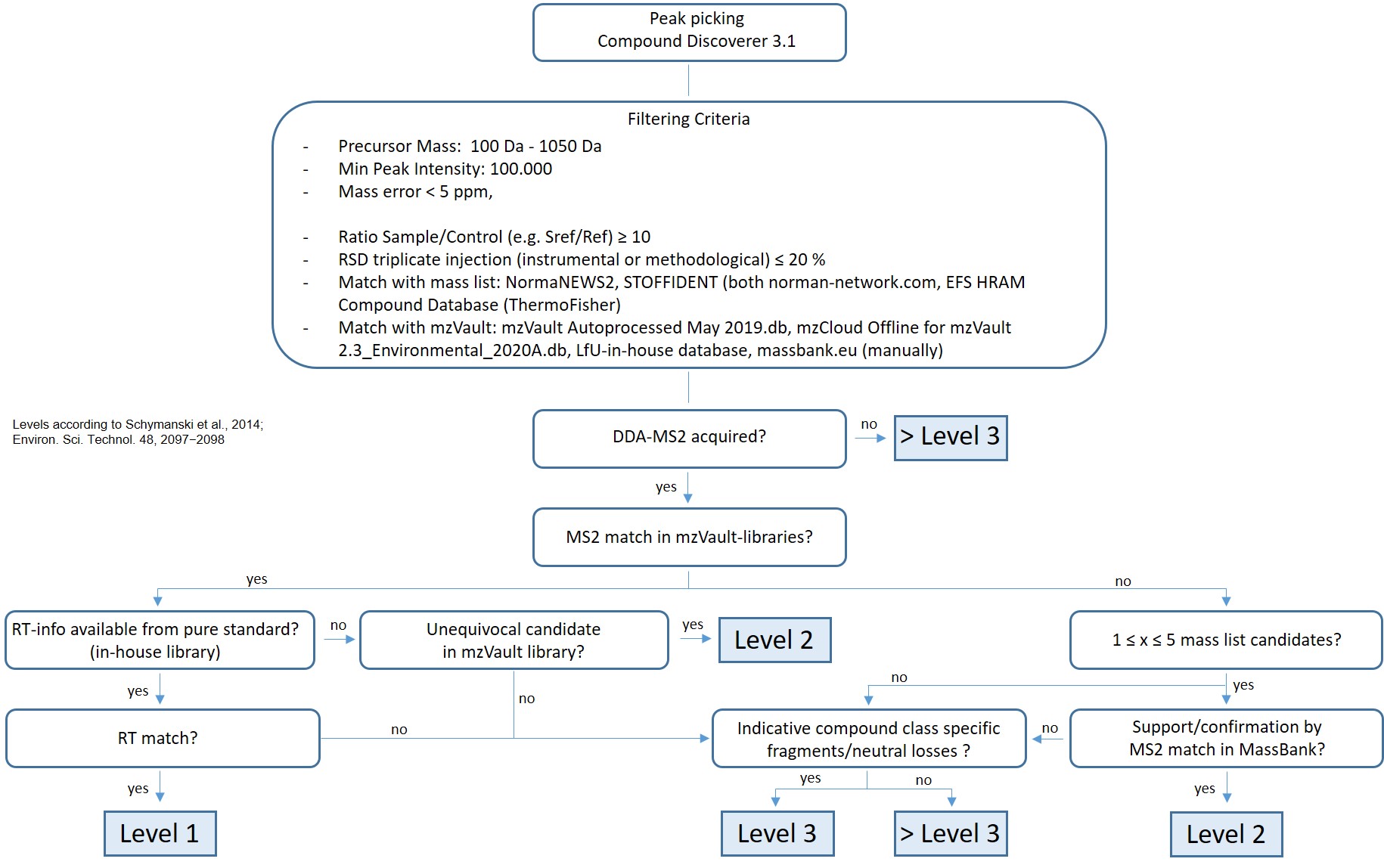 Figure S1. Suspect and non-target screening workflow for LC-HRMS analysis of the participating laboratory A.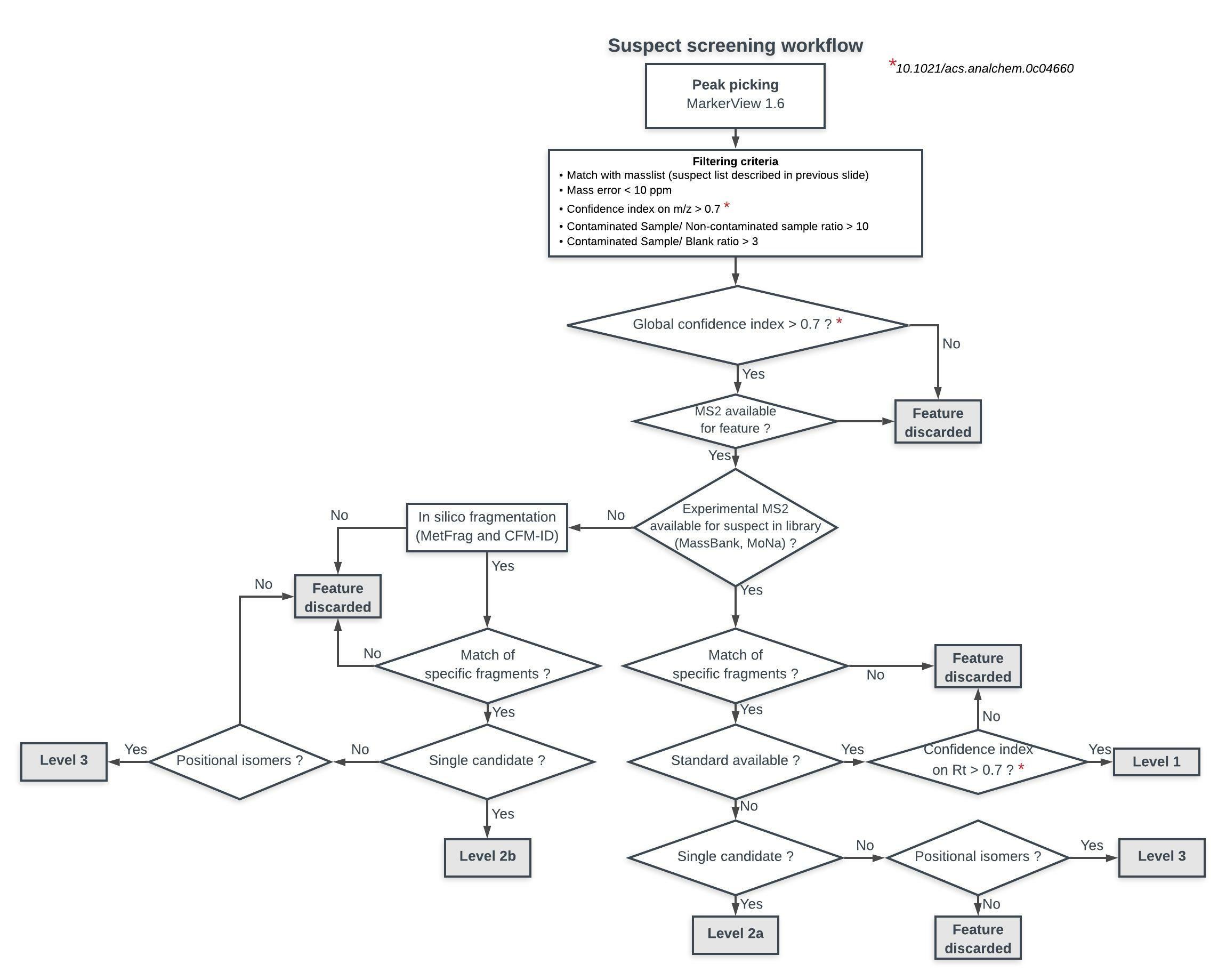 Figure S2. Suspect screening workflow for LC-HRMS analysis of the participating laboratory B according to Chaker et al (2021)1.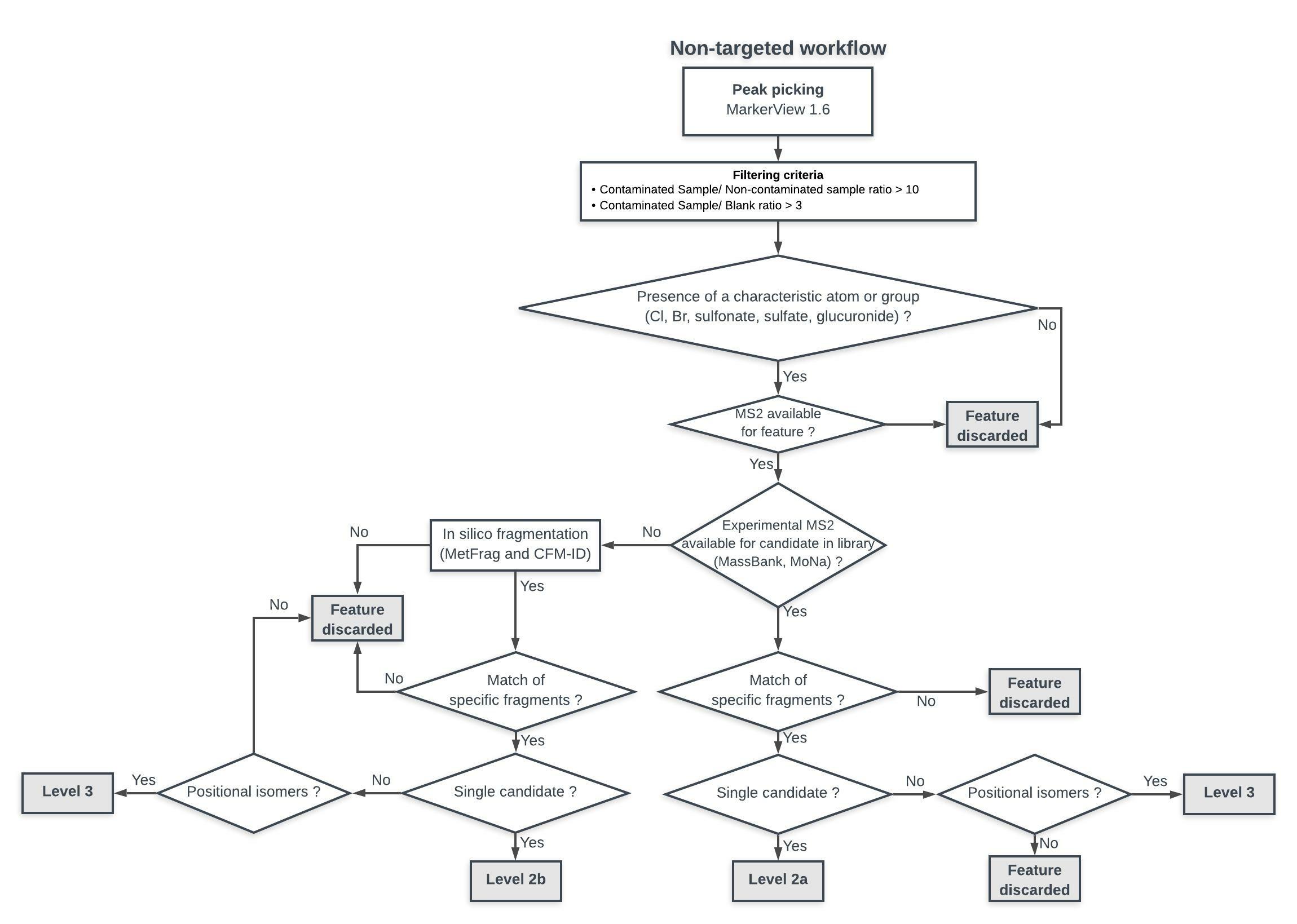 Figure S3. Non-target screening workflow for LC-HRMS analysis of the participating laboratory B.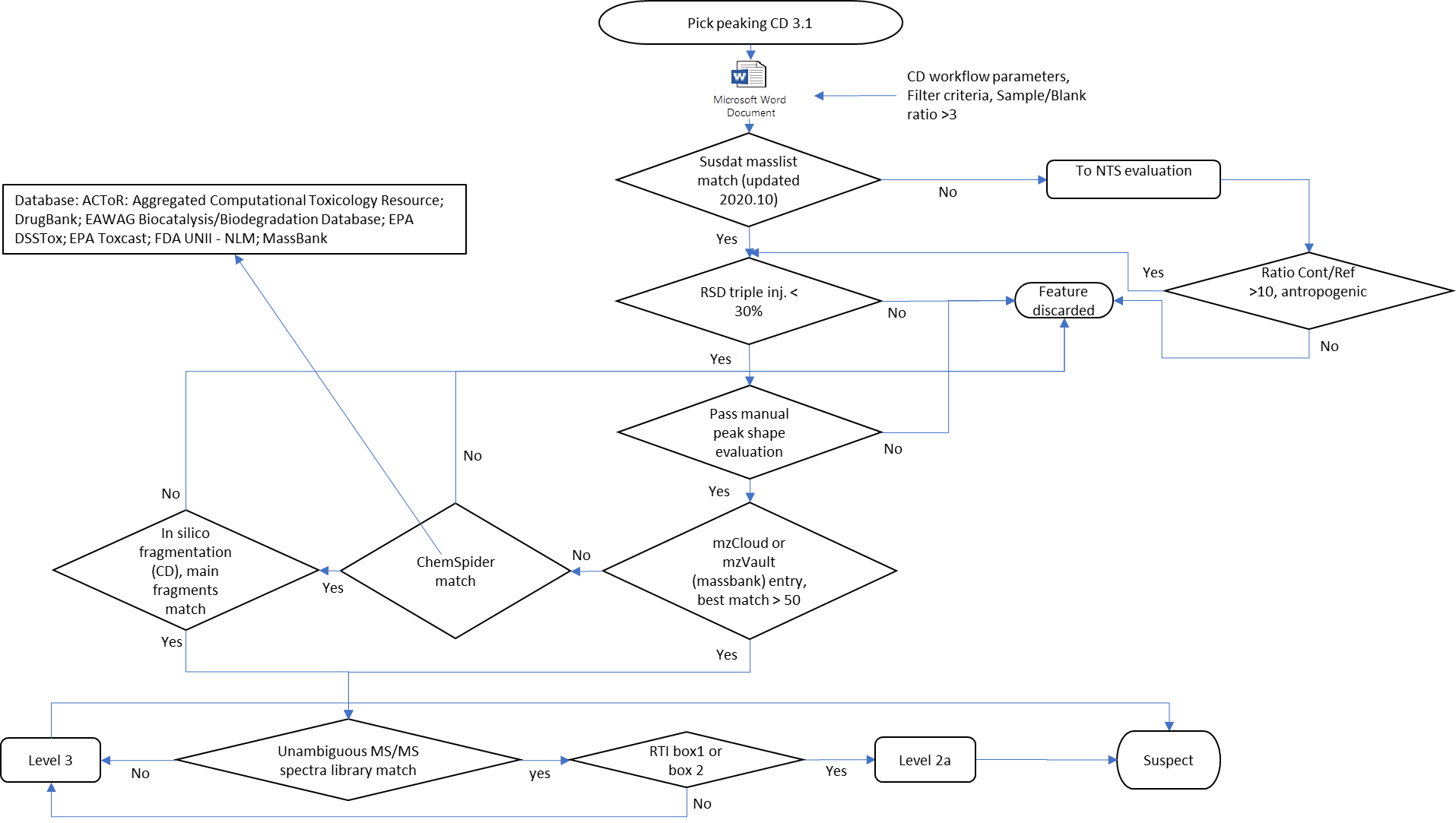 Figure S4. Suspect and non-target screening workflow for LC-HRMS analysis of the participating laboratory C.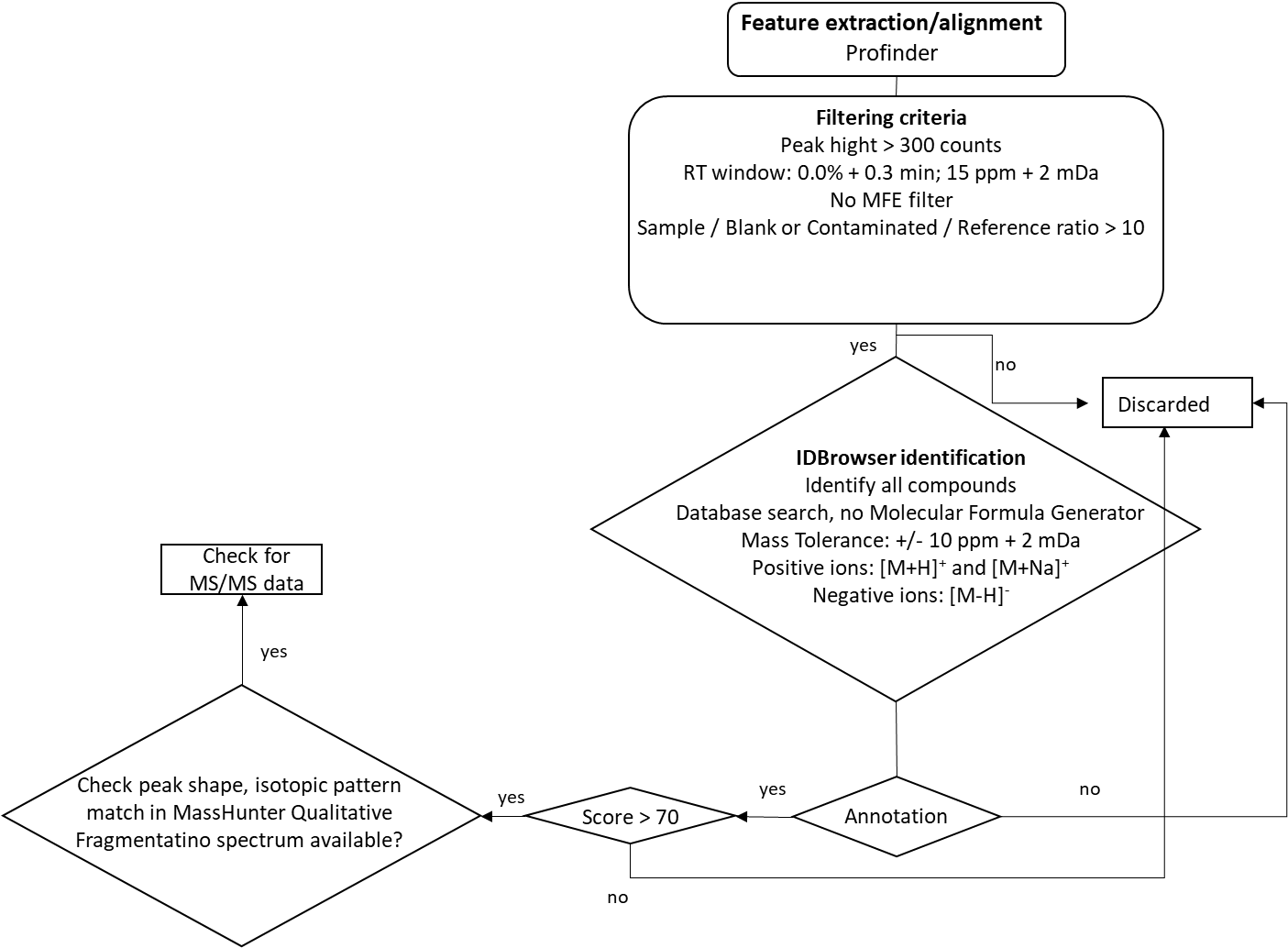 Figure S5. Suspect and non-target screening workflow for LC-HRMS analysis of the participating laboratory D.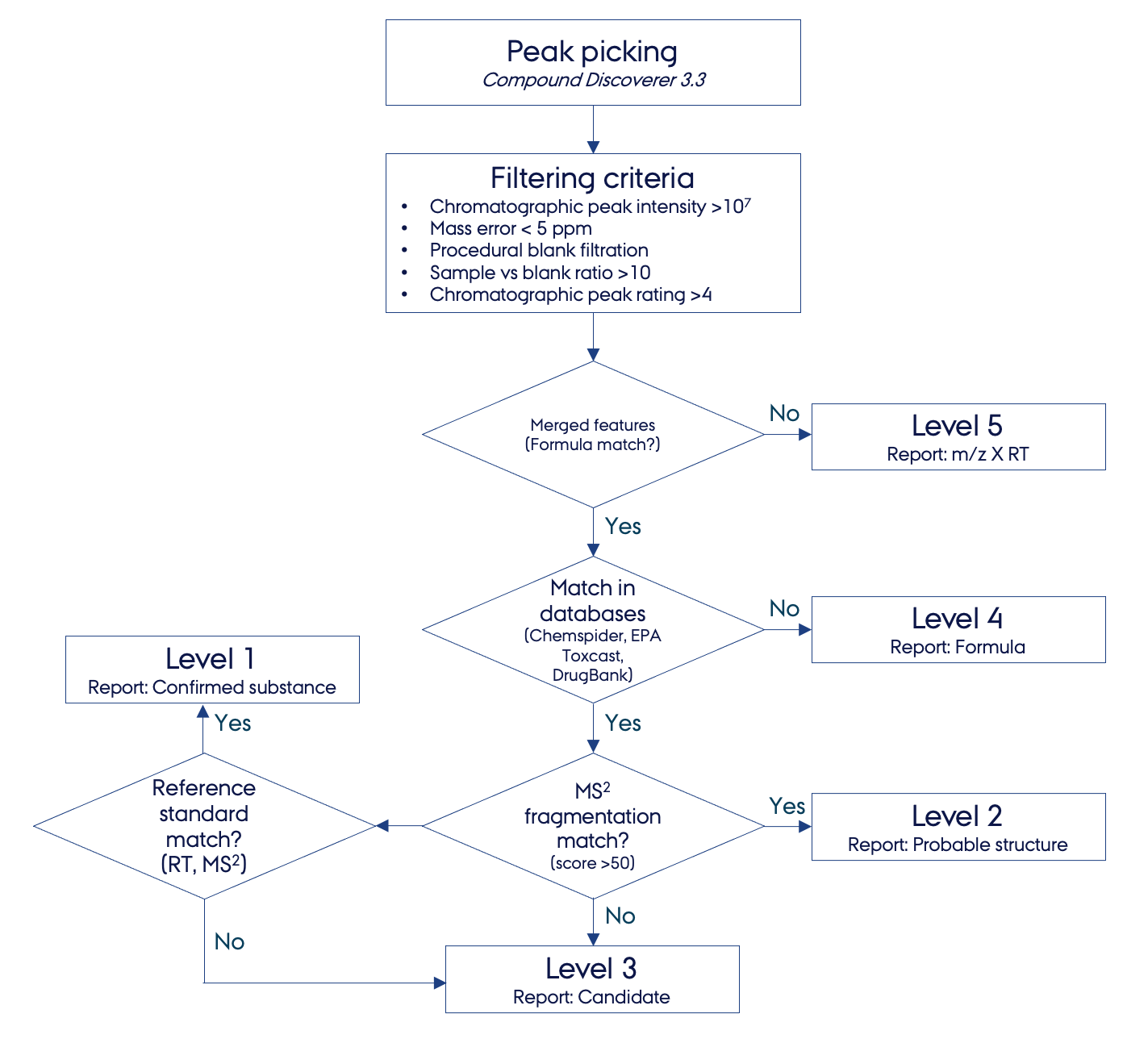 Figure S6. Suspect and non-target screening workflow for LC-HRMS analysis of the participating laboratory E. 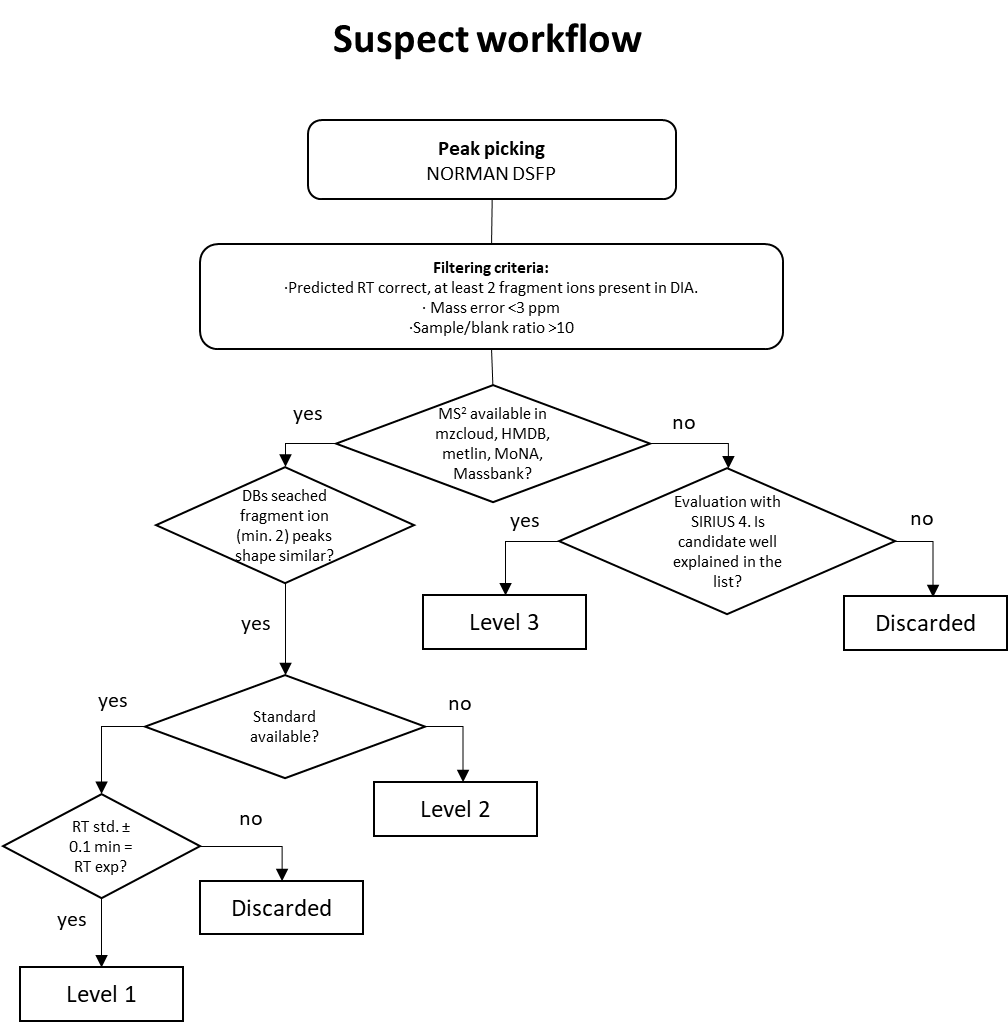 Figure S7. Suspect screening workflow for LC-HRMS analysis of the participating laboratory F.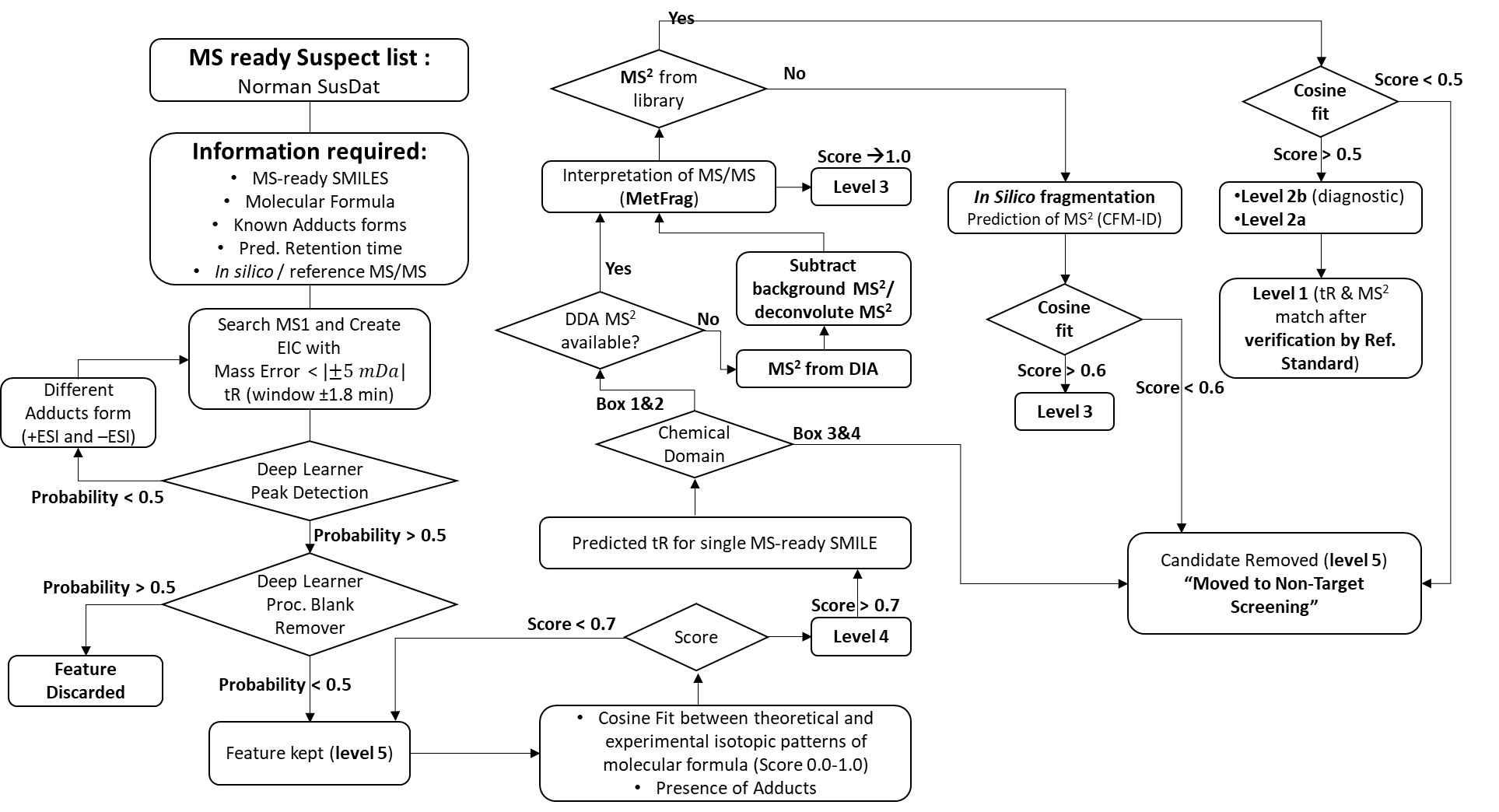 Figure S8. Suspect screening workflow for LC-HRMS analysis of the participating laboratory H. 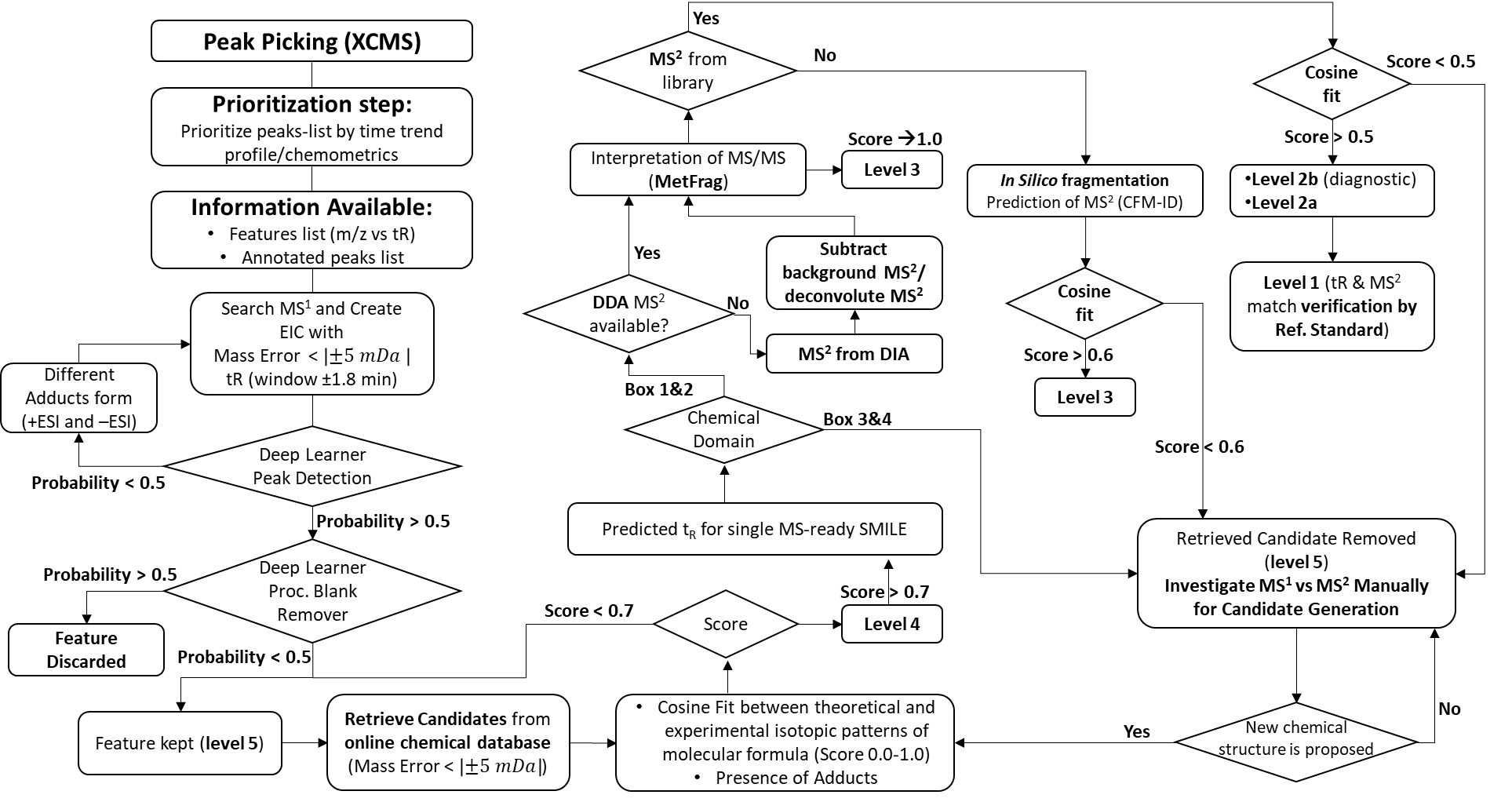 Figure S9. Non-target screening workflow10 for LC-HRMS analysis of the participating laboratory H. 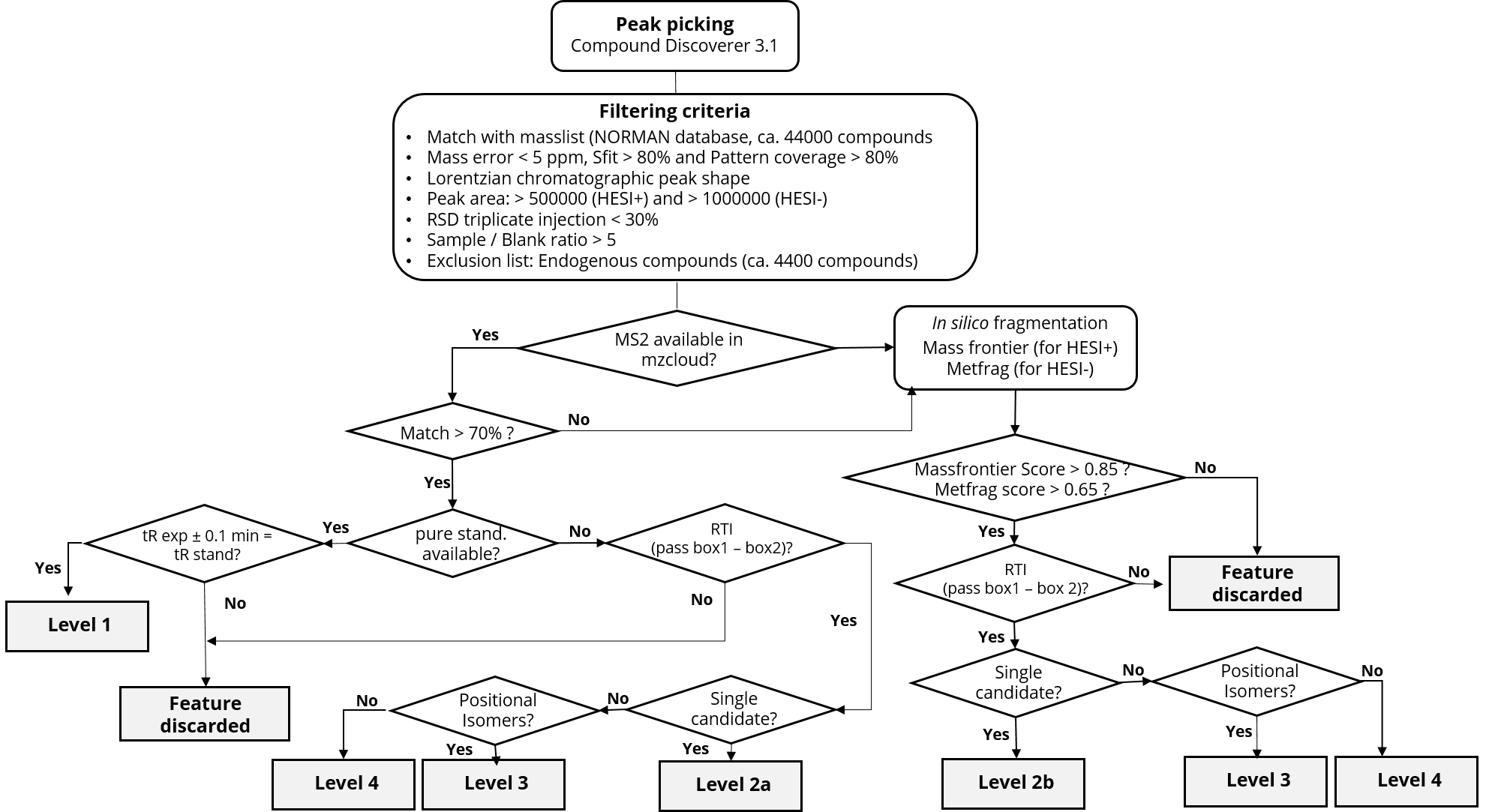 Figure S10. Suspect screening workflow for LC-HRMS analysis of the participating laboratory I.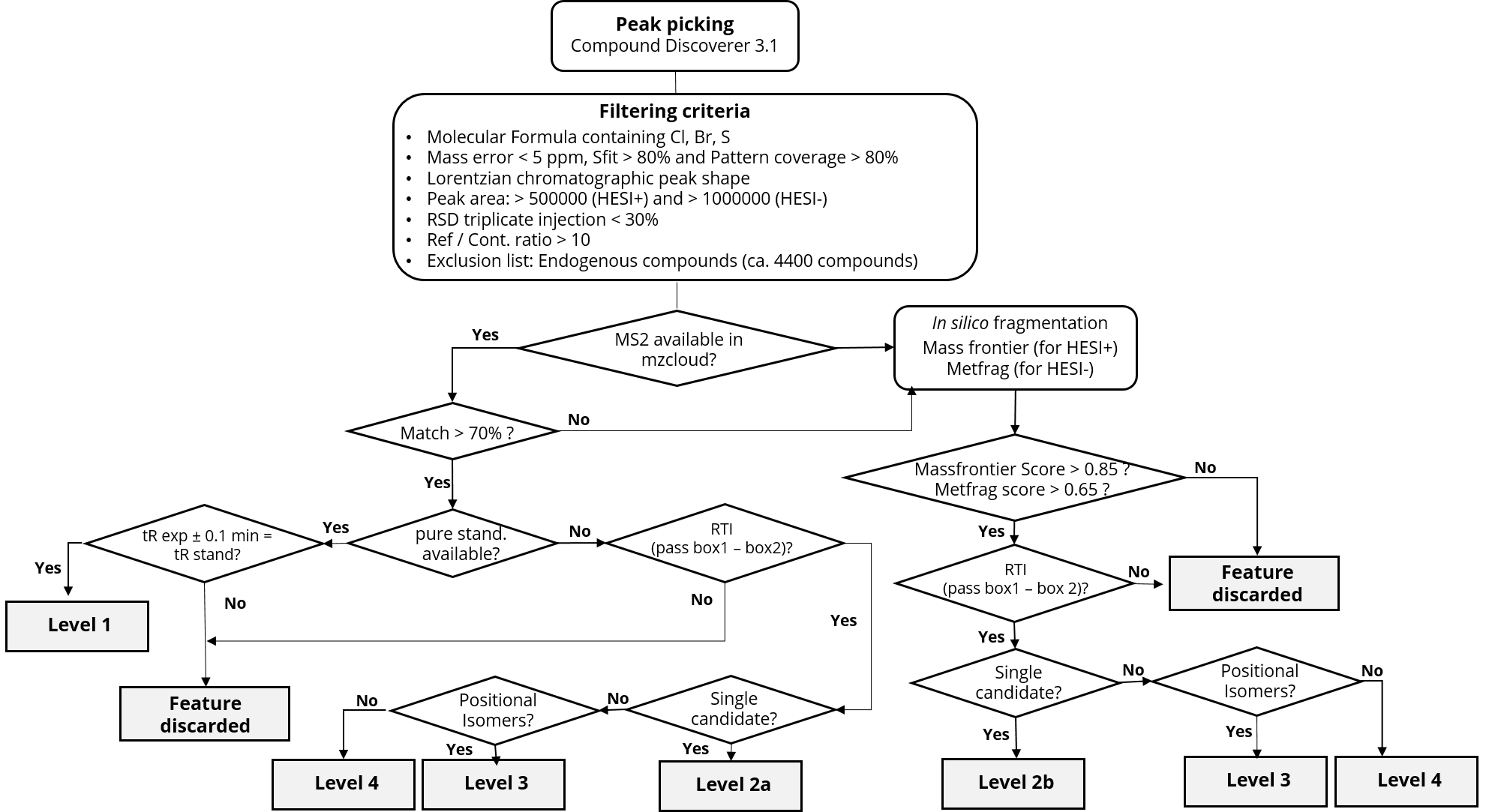 Figure S11. Non-target screening workflow for LC-HRMS analysis of the participating laboratory I.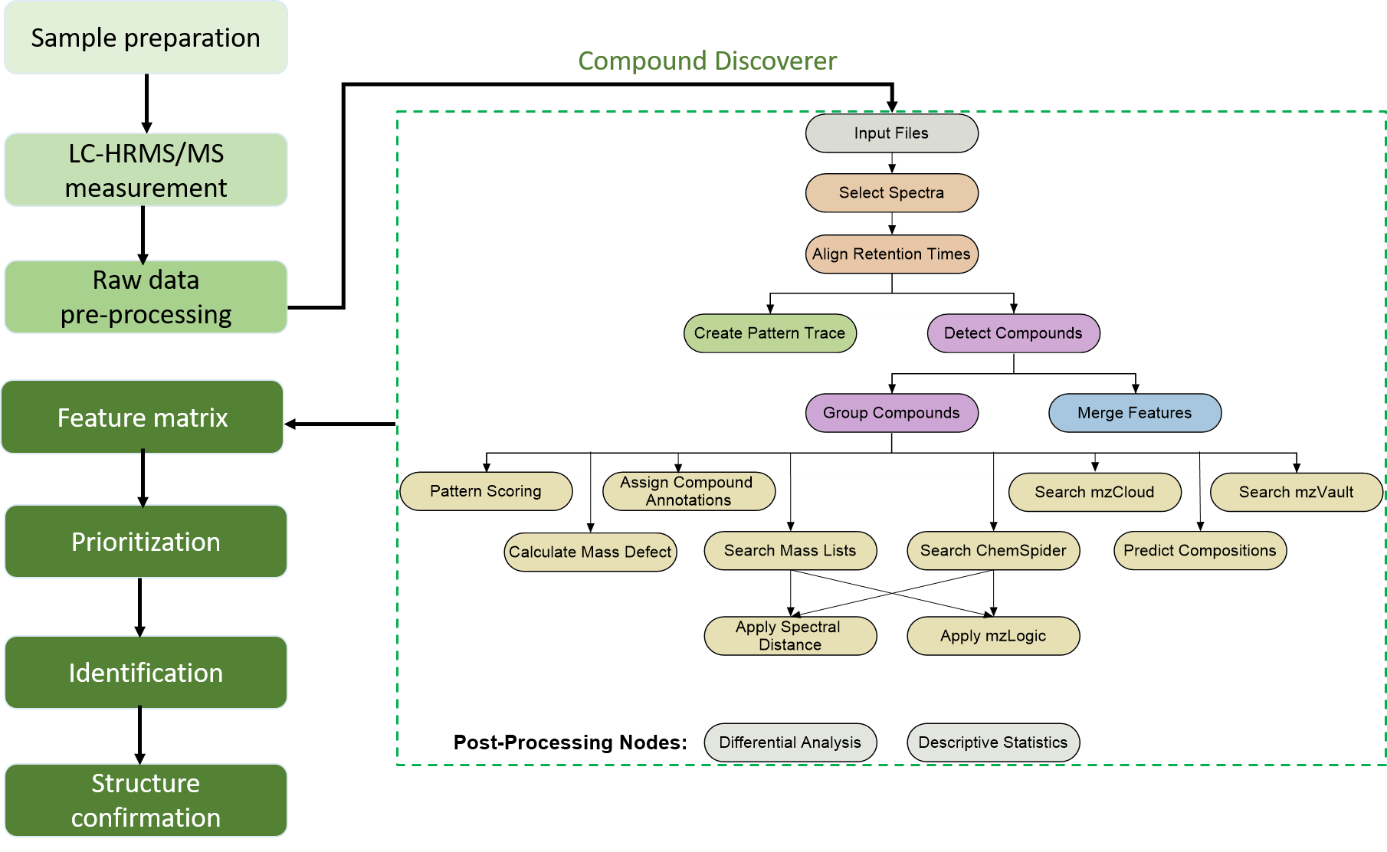 Figure S12. Suspect screening workflow for LC-HRMS analysis of the participating laboratory K. 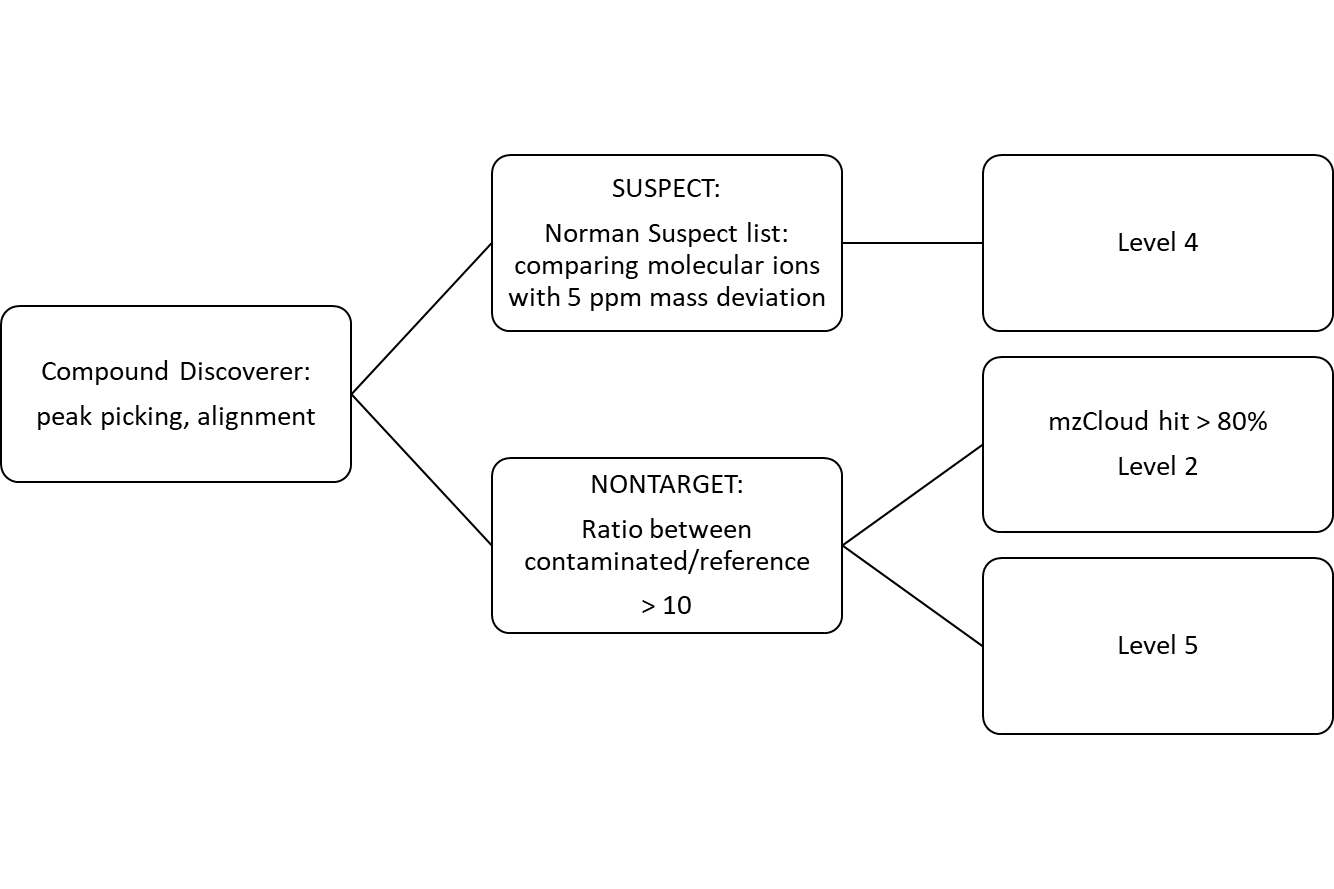 Figure S13. Suspect and non-target screening workflow for LC-HRMS analysis of the participating laboratory L.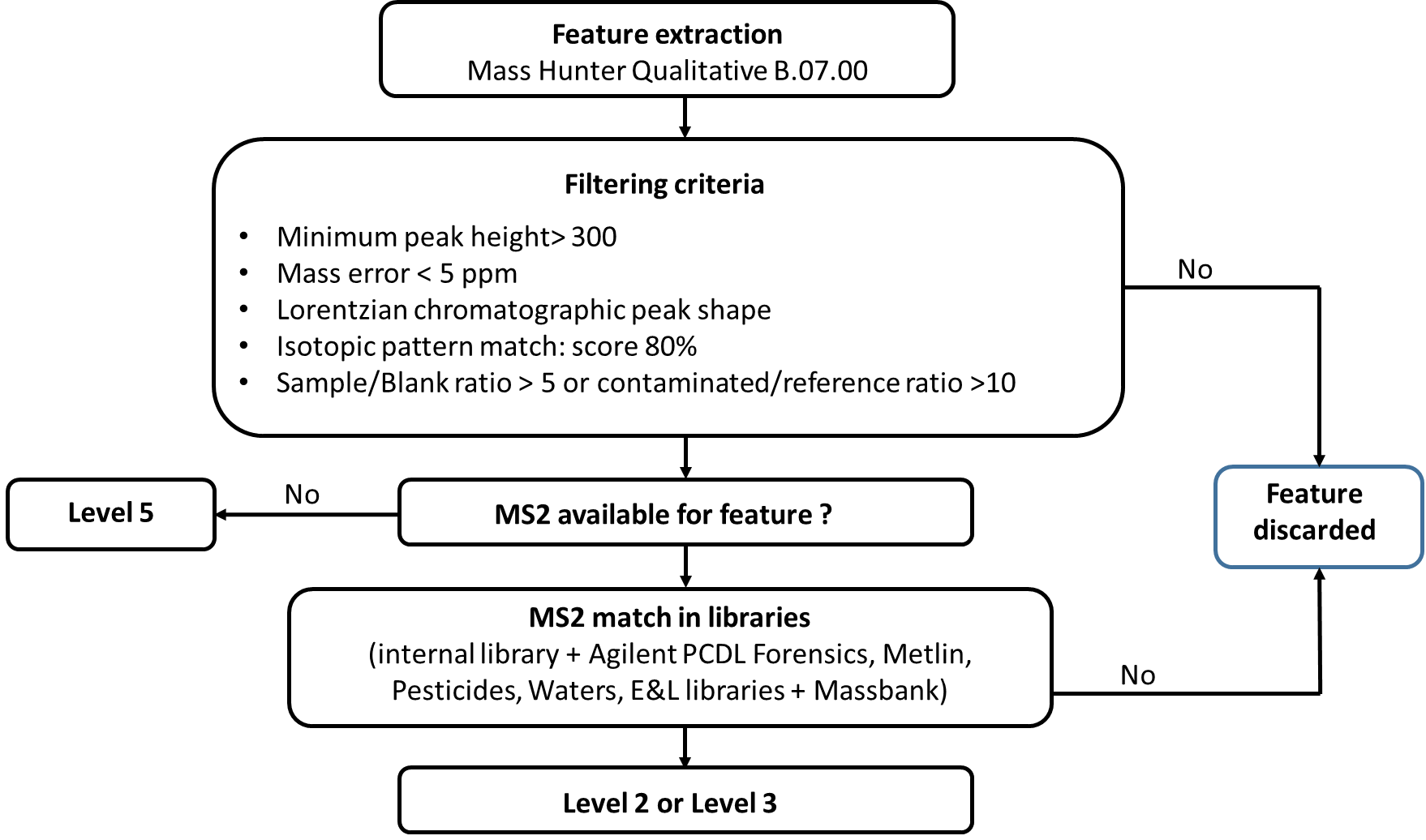 Figure S14. Suspect and non-target screening workflow for LC-HRMS analysis of the participating laboratory N.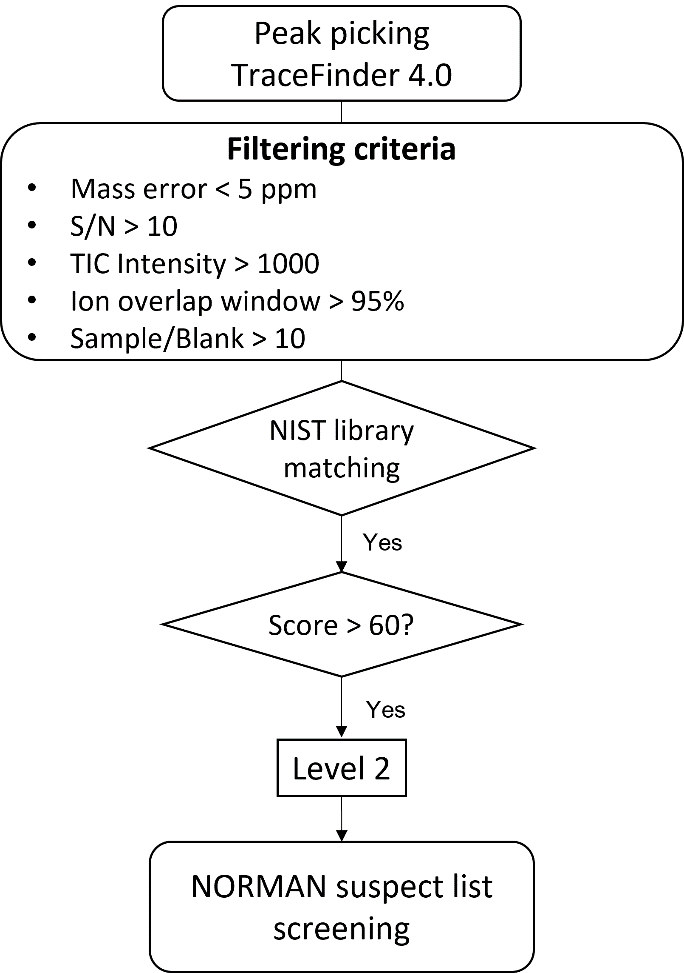 Figure S15. Suspect screening workflow for GC-HRMS analysis of the participating laboratory E. 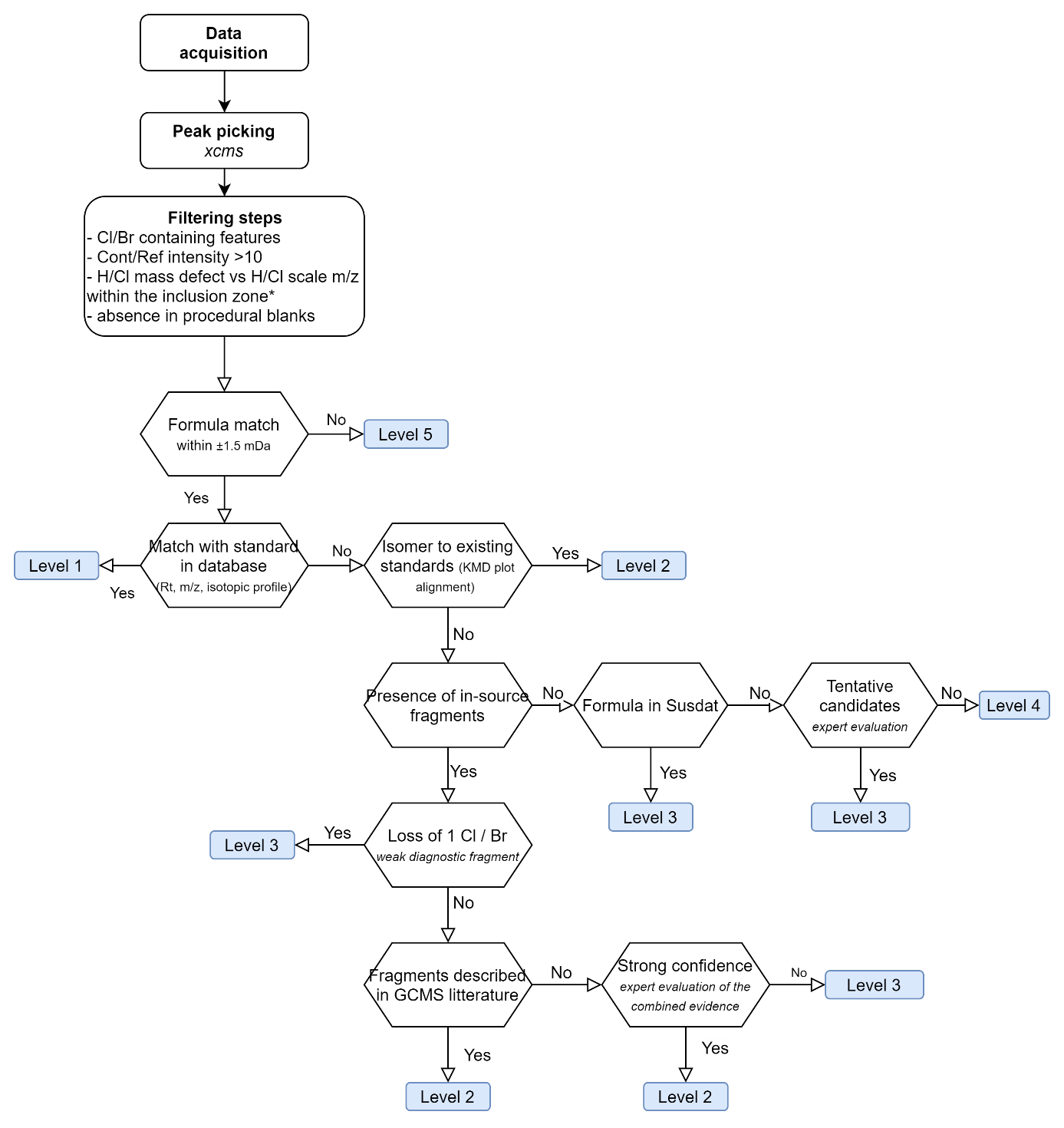 Figure S16. Suspect and non-target screening workflow for GC-HRMS analysis of the participating laboratory G.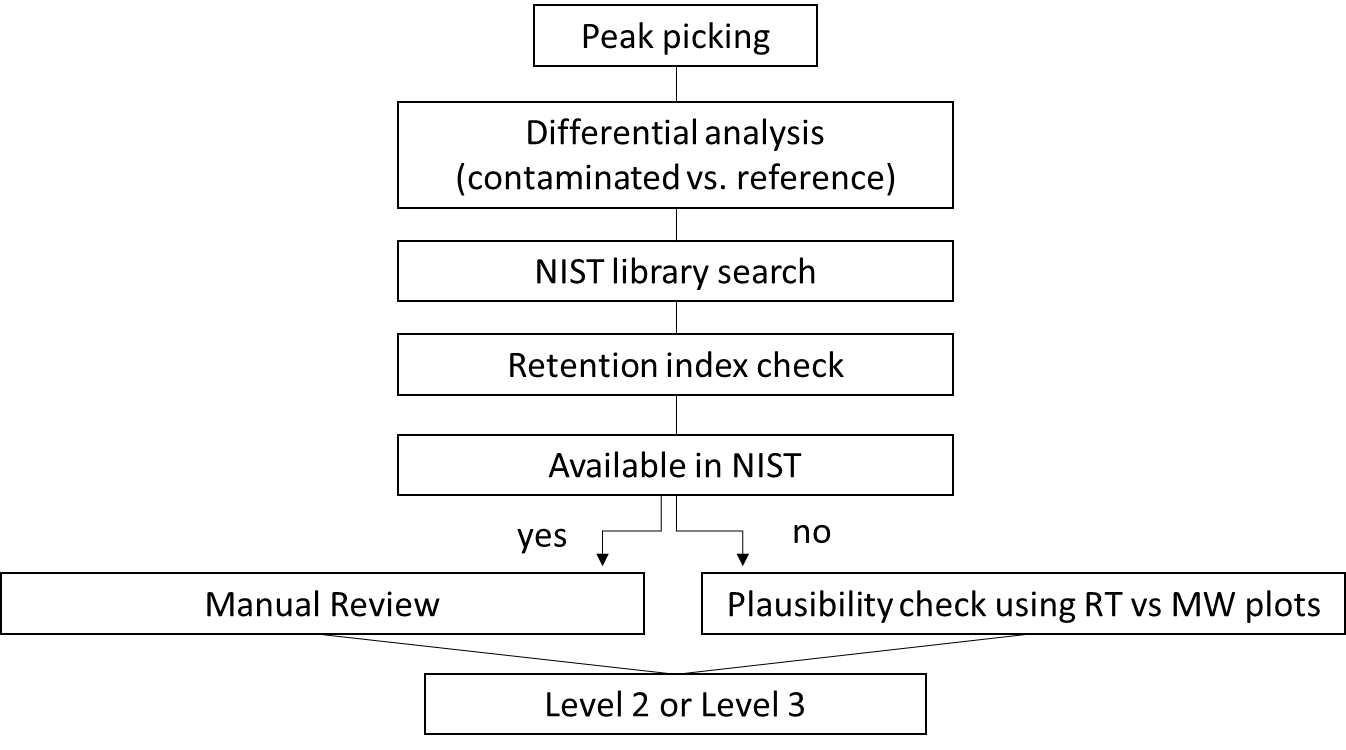 Figure S17. Non-target screening workflow for GC-HRMS analysis of the participating laboratory J.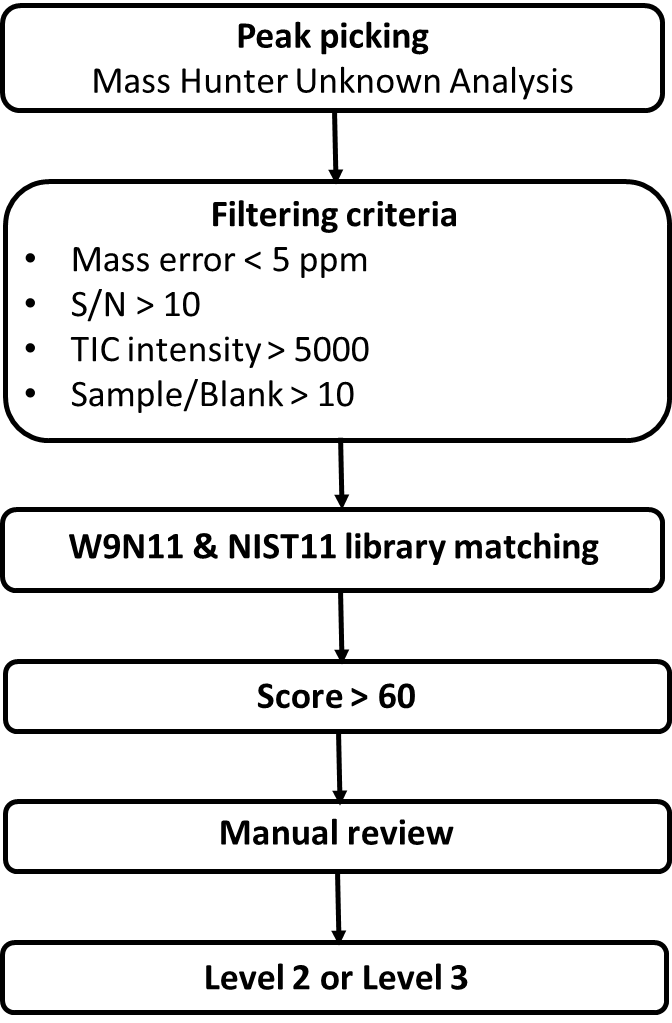 Figure S18. Non-target screening workflow for GC-HRMS analysis of the participating laboratory N.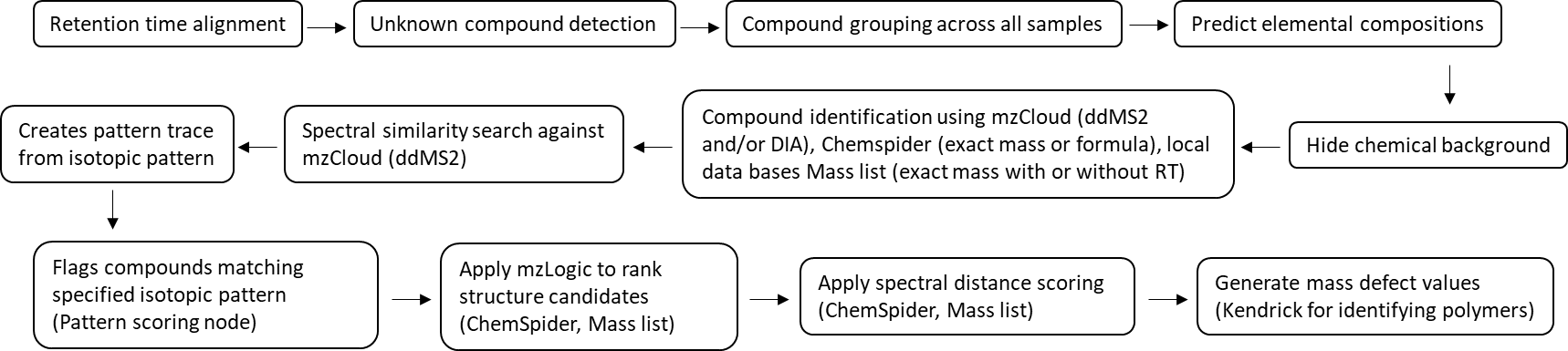 Figure S19. Non-target screening workflow for LC-HRMS analysis of the participating laboratory P.7. Detection of compounds from spiked samples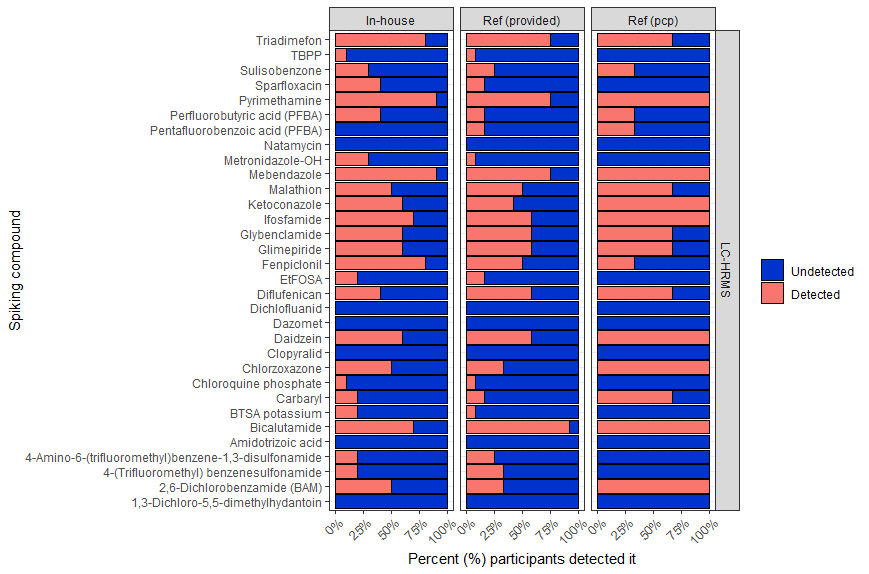 Figure S20. The percentage of participants (n = 10, 12 and 3 for In-house, Ref(provided) and Ref(pcp), respectively) detecting the compounds added during the spiking of fish samples for LC-HRMS analysis, divided on the different sample preparation methods.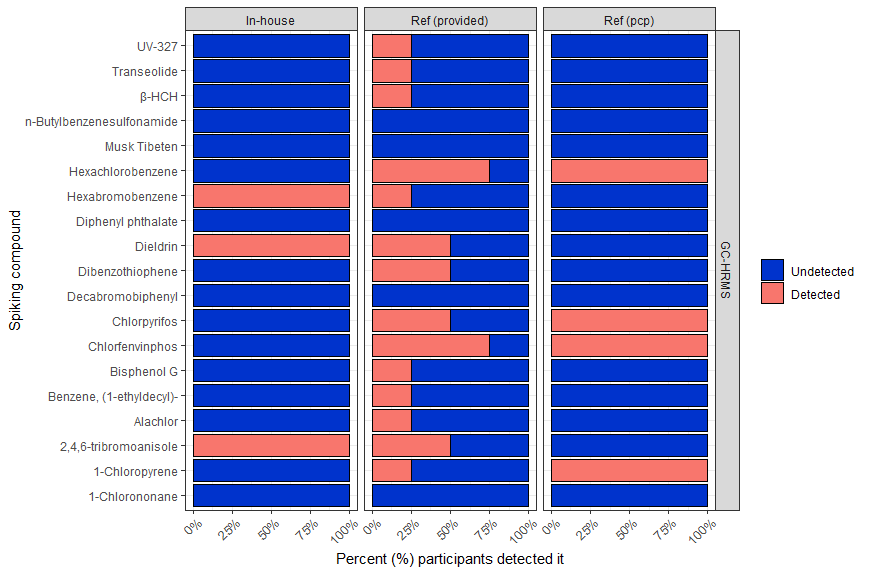 Figure S21. The percentage of participants (n = 1, 4 and 1 for In-house, Ref(provided) and Ref(pcp), respectively) detecting the compounds added during the spiking of fish samples for GC-HRMS analysis, divided on the different sample preparation methods.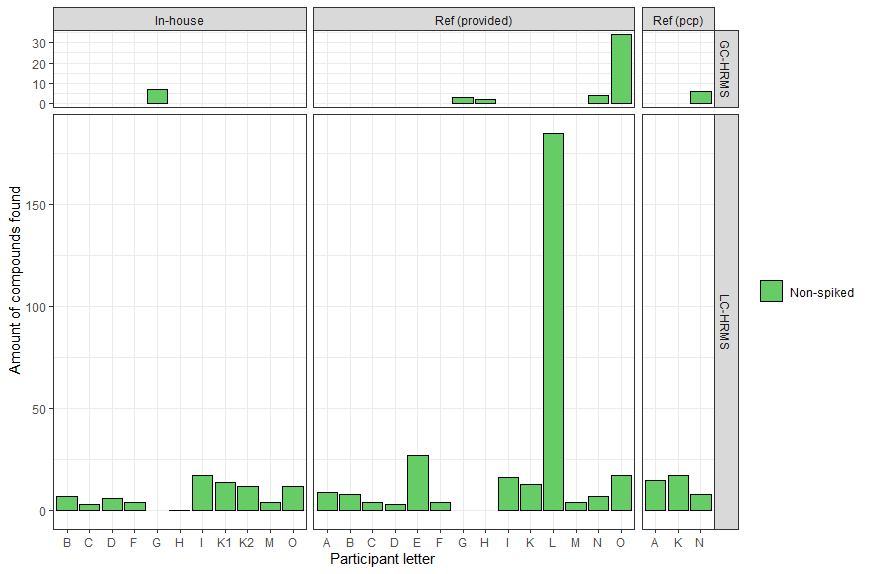 Figure S22. The number of compounds that were not added during spiking, detected from the spiked samples by the different participants. 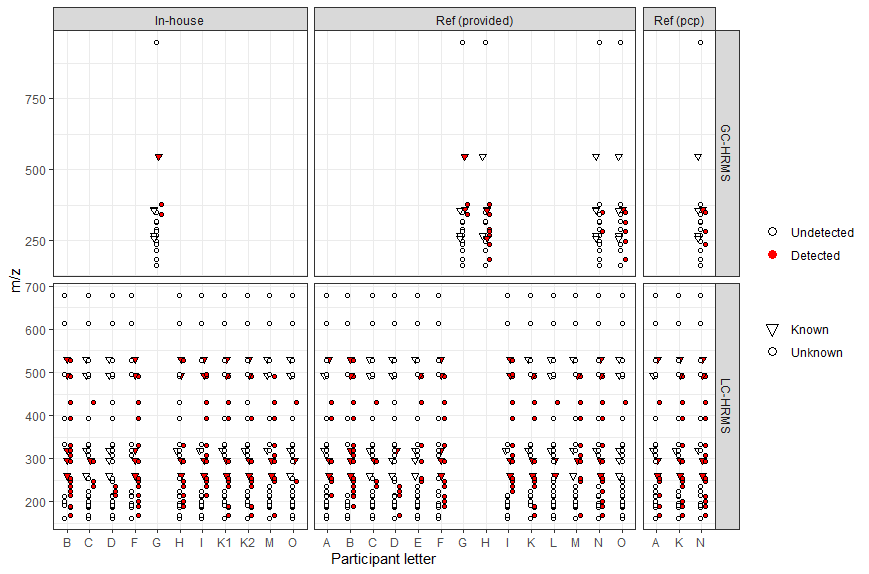 Figure S23. The m/z of the spiking compounds, with indication whether it was detected by the participant (red fill) or not (white fill). The compounds known to the participants are depicted by a triangle, and the unknown compounds by circles.  Table S7. Overall medians and means with standard deviations of the percentages indicating how many spiked compounds were correctly identified by the participants of each group (divided on sample preparation method, method for analysis and whether the compound was known or unknown).8. Detection of compounds from samples of Teltow CanalTable S8. A list of the compounds, with predicted log KOW from EPI Suite 4.0 and m/z, from bream in the Teltow Canal that was identified through LC-HRMS and suspect screening by at least two of the participating laboratories with the same sample preparation method. Ref (provided) corresponds to the obtained extract, Ref (pcp) to the extract prepared by the participants themselves following the reference method, and in-house to the extract prepared by the participants through their own protocols.Table S9. The ranges of log KOW’s and m/z detected by the different methods for identification, analysis and sample preparation of fish samples from Teltow Canal. The number of identified compounds refer to unique chemicals within the specified group, not counting reports of m/z with a molecular formula as sole identifier.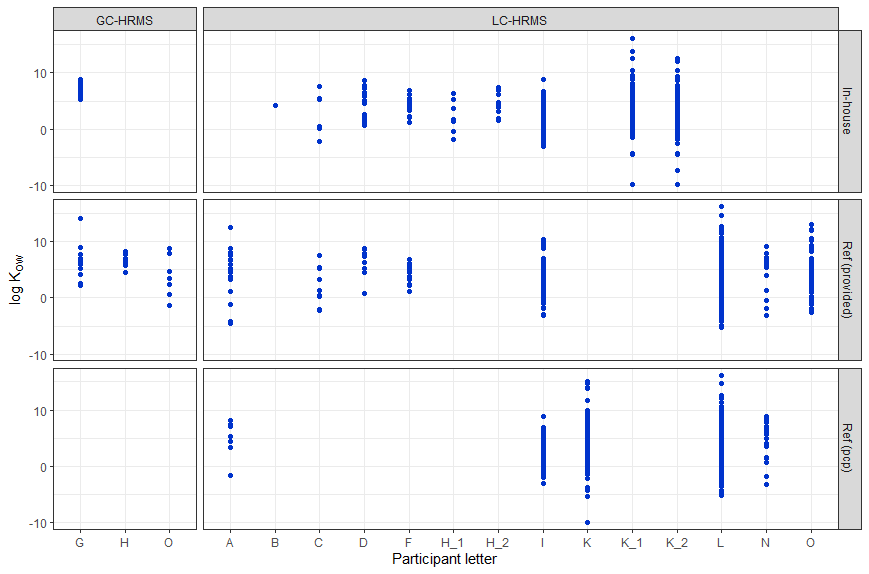 Figure S24. The predicted log KOW values for the compounds detected by the different participants through suspect screening of the fish samples from Teltow Canal. The data is divided into sample preparation method (In-house, Ref (provided) and Ref (pcp)) and method of analysis (LC-HRMS and GC-HRMS). Reported compounds that were ambiguously identified (not containing a name/SMILES/other identifier, or containing several for the same m/z) were excluded from this figure since no single log KOW could be calculated.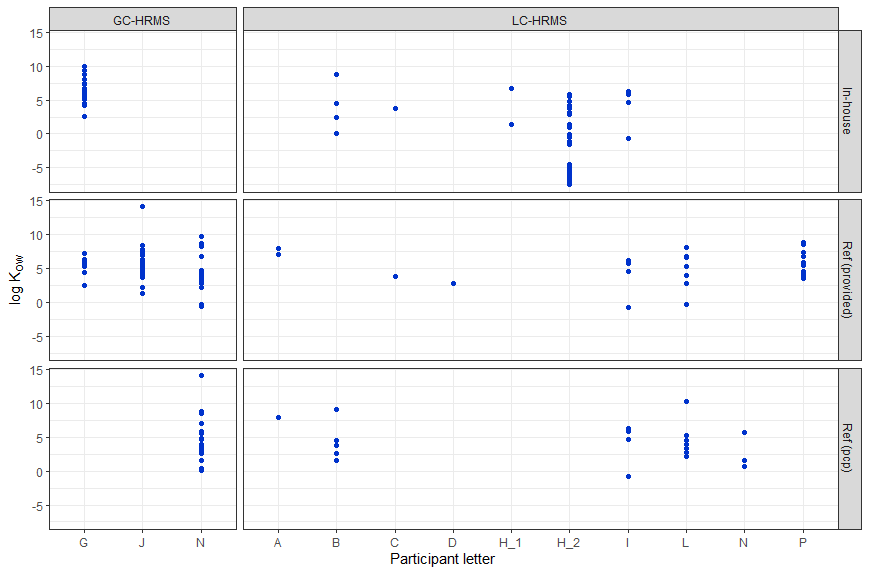 Figure S25. The predicted log KOW values for the compounds detected by the different participants through non-target screening of the fish samples from Teltow Canal. The data is divided into sample preparation method (In-house, Ref (provided) and Ref (pcp)) and method of analysis (LC-HRMS and GC-HRMS). Reported compounds that were ambiguously identified (not containing a name/SMILES/other identifier, or containing several for the same m/z) were excluded from this figure since no single log KOW could be calculated.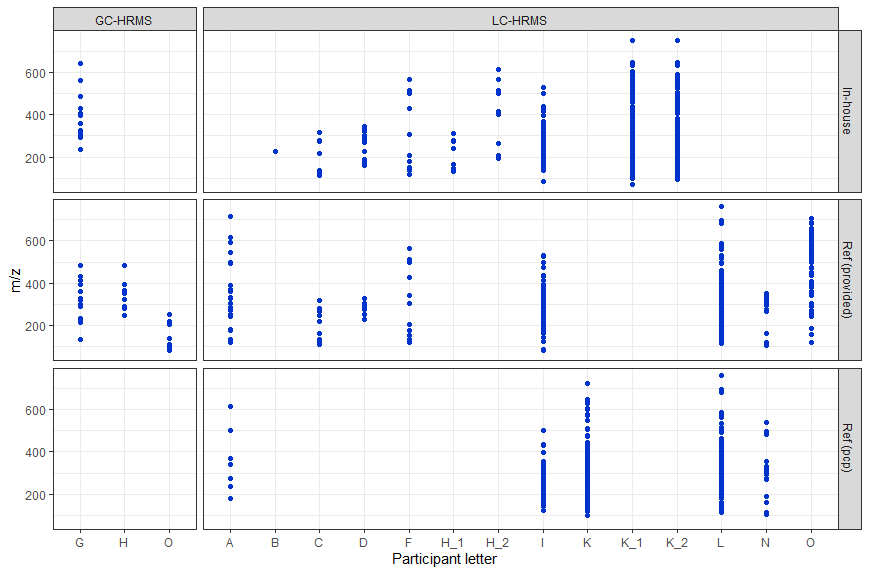 Figure S26. The m/z of compounds detected by suspect screening in the fish samples from Teltow Canal. Reported compounds that were ambiguously identified (not containing a name/SMILES/other identifier, or containing several for the same m/z) were excluded from this figure.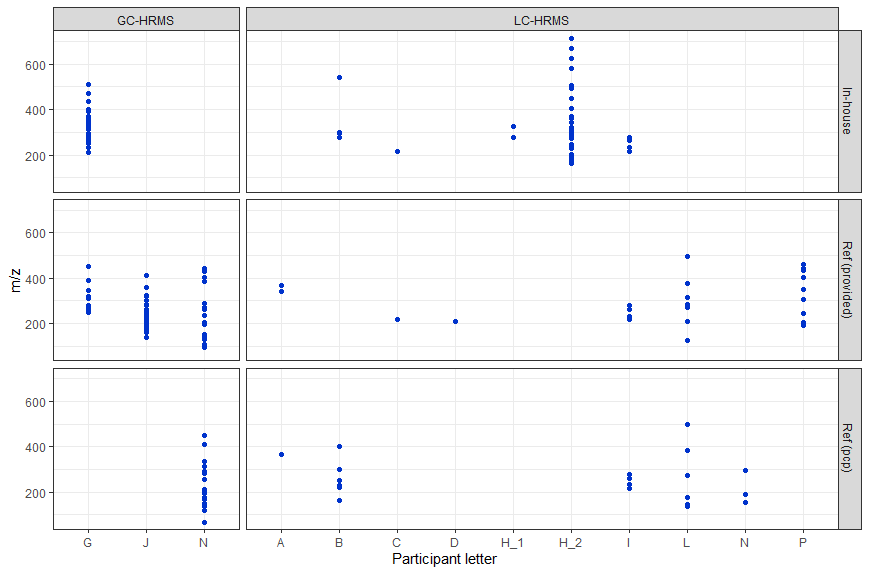 Figure S27. The m/z of compounds detected by non-target screening in the fish samples from Teltow Canal. Reported compounds that were ambiguously identified (not containing a name/SMILES/other identifier, or containing several for the same m/z) were excluded from this figure. 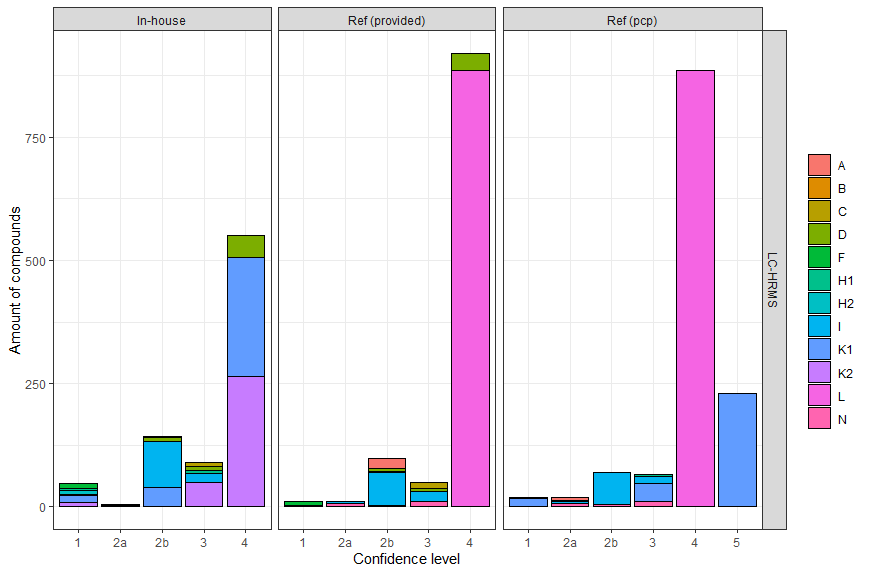 Figure S28. The confidence levels of compounds reported by different participants from Teltow Canal using suspect screening and LC-HRMS. The numbers are however approximate since not all participants reported confidence levels of their features.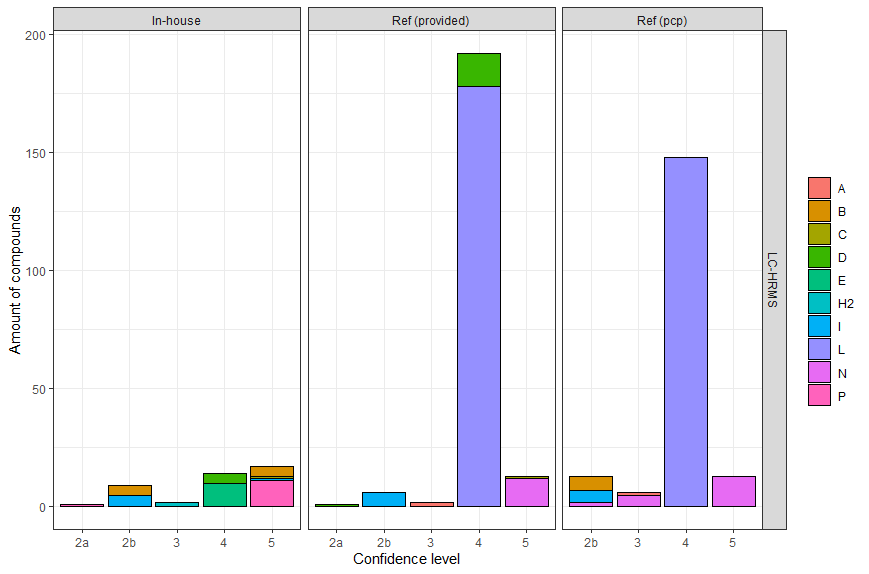 Figure S29. The confidence levels of compounds reported by different participants from Teltow Canal using non-target screening and LC-HRMS. The numbers are however approximate since not all participants reported confidence levels of their features. It is also worth mentioning that not all workflows included the reporting of confidence level 4 and 5.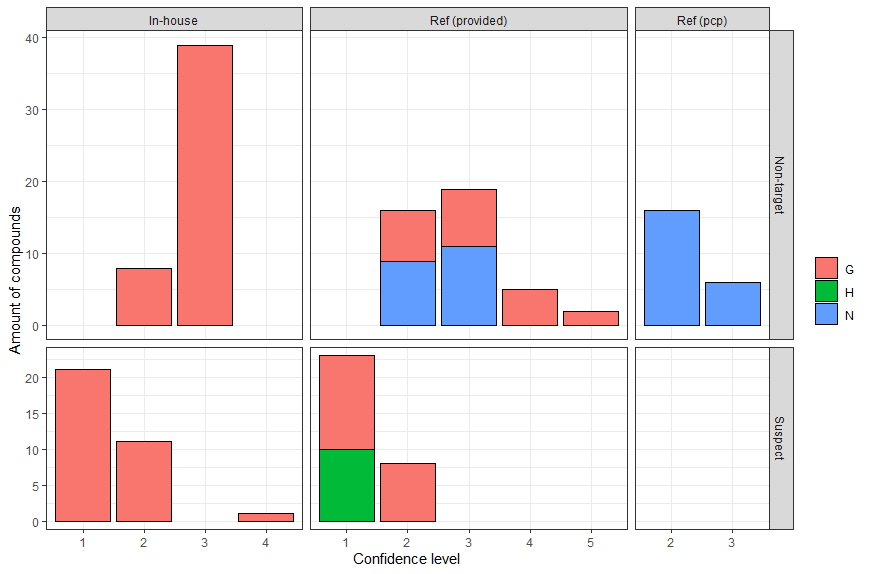 Figure S30. The confidence levels of compounds reported by different participants from Teltow Canal using GC-HRMS and suspect or non-target screening. The numbers are however approximate since not all participants reported confidence levels of their features.9. Detection of compounds from samples of Lake Stechlin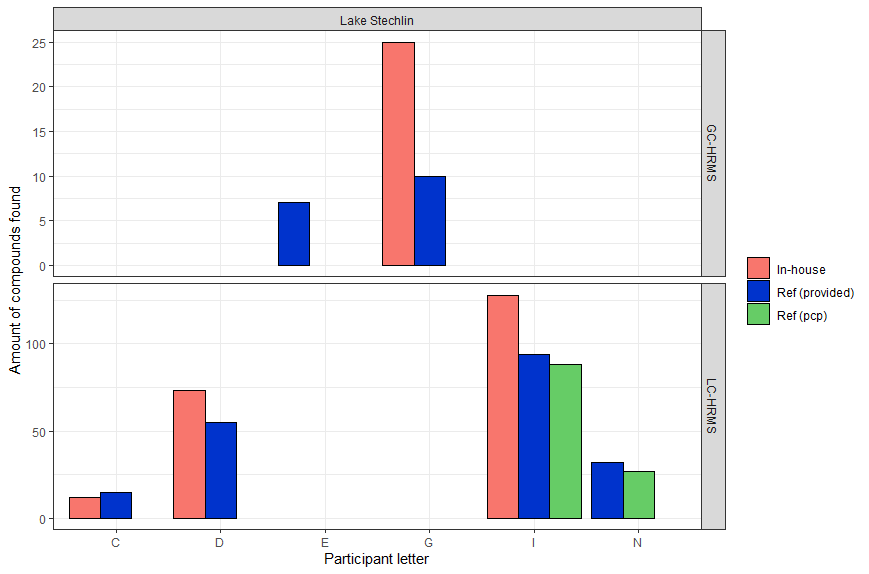 Figure S31. The amount of compounds found through suspect screening in fish from Lake Stechlin by the different participants. The data is divided into sample preparation method (sample prepared through participant’s in-house = red, provided sample prepared through reference method = blue, sample prepared through reference method by the participant = green), and method of analysis.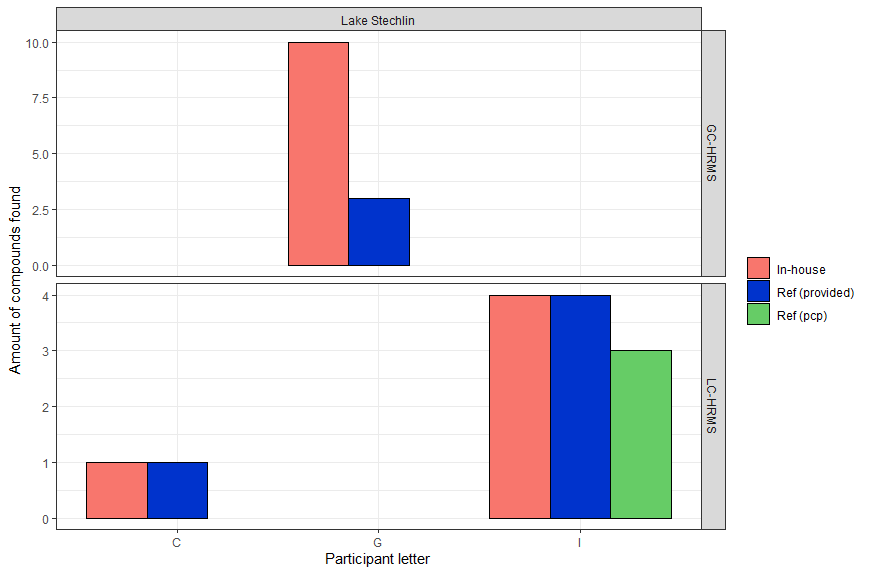 Figure S32. The amount of compounds found through non-target screening in fish from Lake Stechlin by the different participants. The data is divided into sample preparation method (sample prepared through participant’s in-house = red, provided sample prepared through reference method = blue, sample prepared through reference method by the participant = green, and method of analysis.Table S10. The ranges of log KOW’s and m/z detected by the different methods for identification, analysis and sample preparation of fish samples from Lake Stechlin. The number of identified compounds refer to unique chemicals within the specified group, not counting reports of m/z with a molecular formula as sole identifier.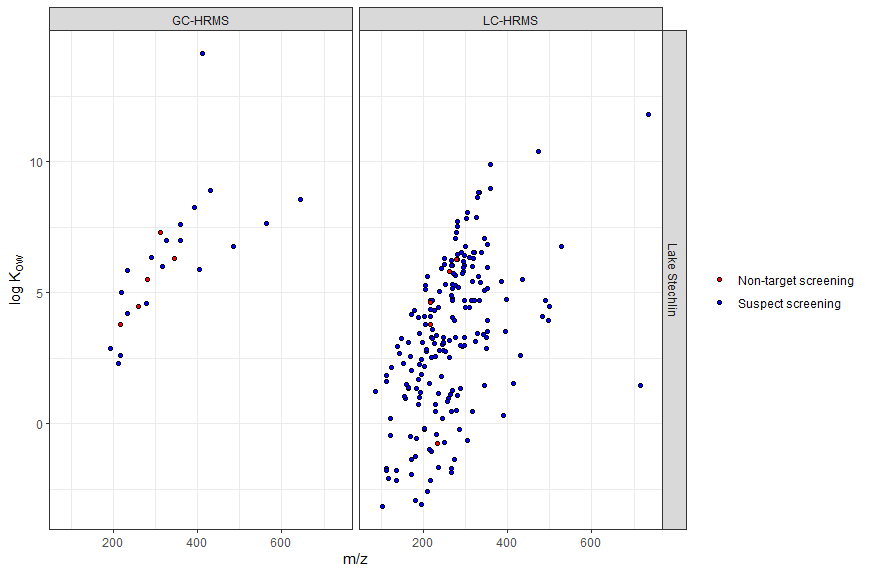 Figure S33. Plots of log KOW’s versus m/z for the compounds found by suspect screening (blue) or non-target screening (red) in fish from Lake Stechlin. The data is divided into method of analysis, but all three sample preparation methods (In-house, Ref (provided) and Ref (pcp)) are included. Reported compounds that were ambiguously identified (not containing a name/SMILES/other identifier, or containing several for the same m/z) were excluded from this figure since no single log KOW could be calculated.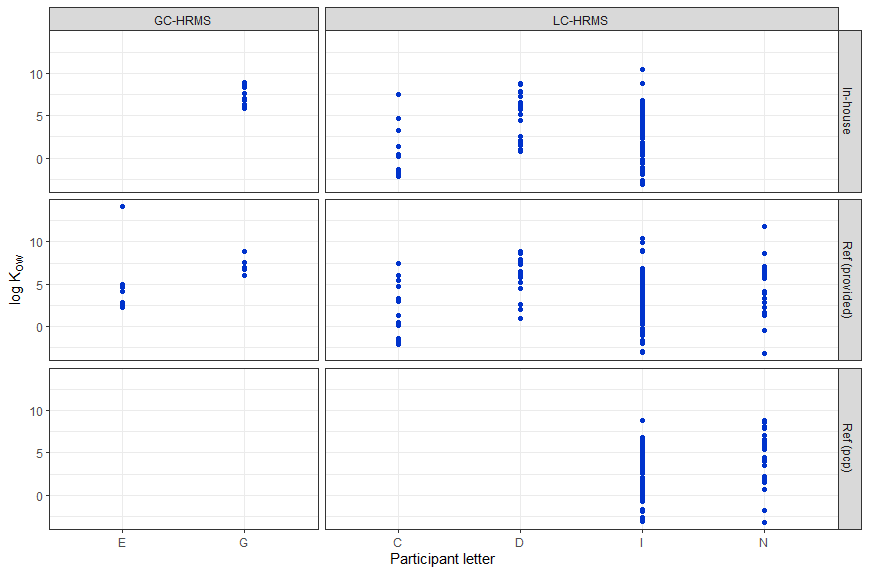 Figure S34. The predicted log KOW values for the compounds detected by suspect screening in the fish samples from Lake Stechlin. Reported compounds that were ambiguously identified (not containing a name/SMILES/other identifier, or containing several for the same m/z) were excluded from this figure since no single log KOW could be calculated.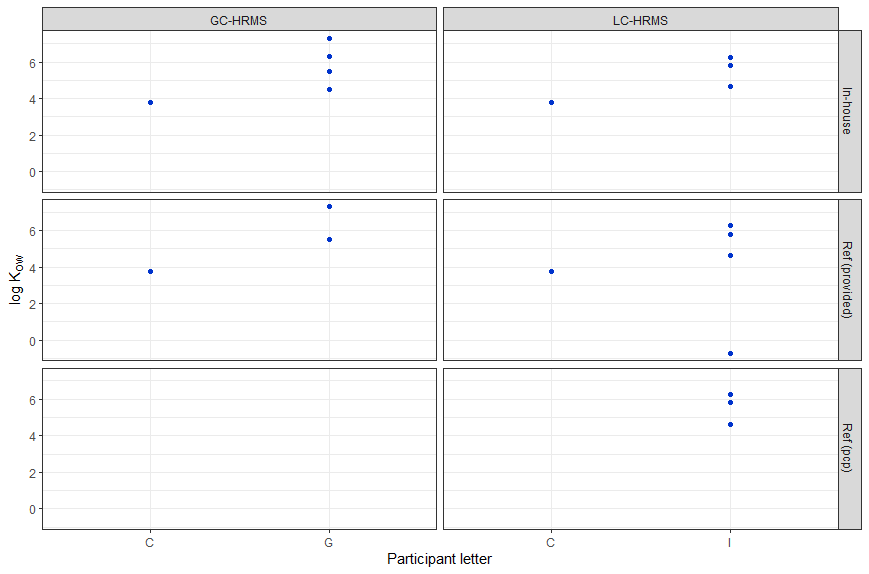 Figure S35. The predicted log KOW values for the compounds detected by non-target screening in the fish samples from Lake Stechlin. Reported compounds that were ambiguously identified (not containing a name/SMILES/other identifier, or containing several for the same m/z) were excluded from this figure since no single log KOW could be calculated.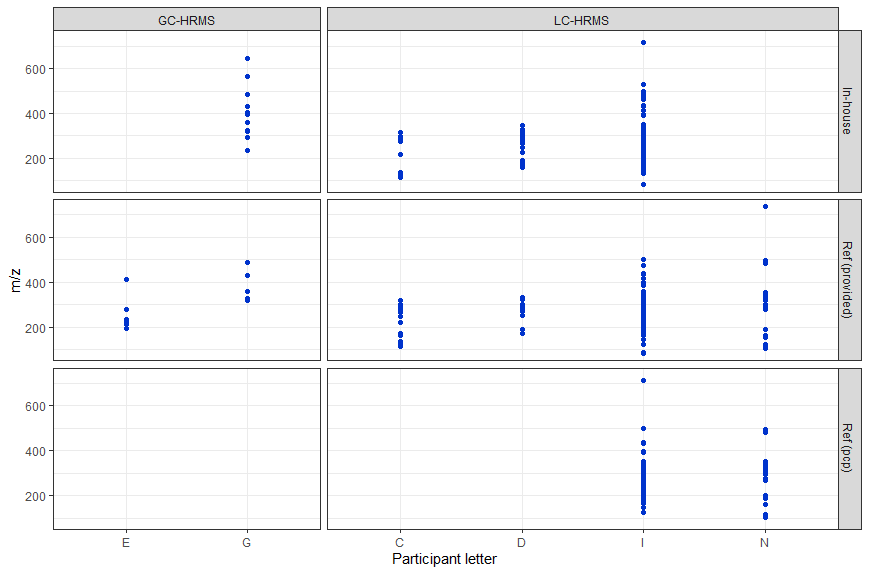 Figure S36. The m/z of compounds detected by suspect screening in the fish samples from Lake Stechlin. Reported compounds that were ambiguously identified (not containing a name/SMILES/other identifier, or containing several for the same m/z) were excluded from this figure.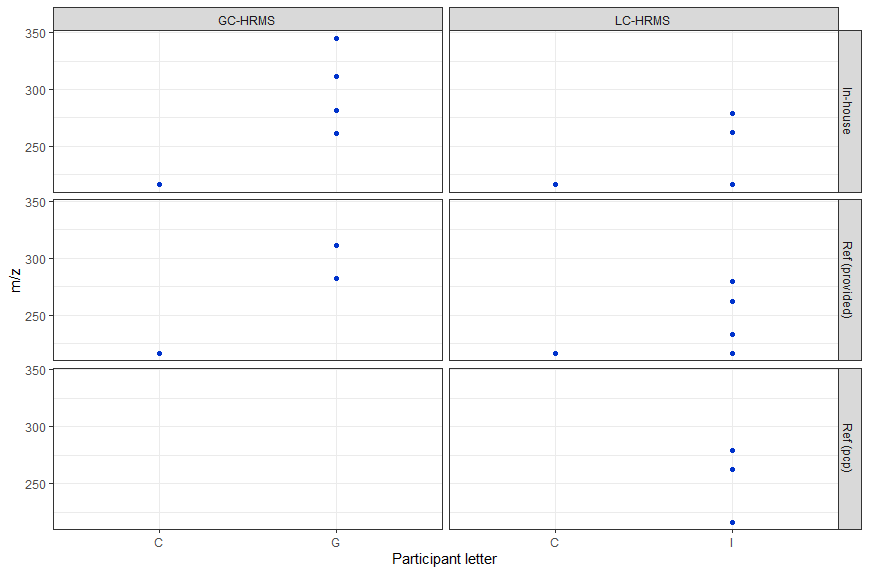 Figure S37. The m/z of compounds detected by non-target screening in the fish samples from Lake Stechlin. Reported compounds that were ambiguously identified (not containing a name/SMILES/other identifier, or containing several for the same m/z) were excluded from this figure.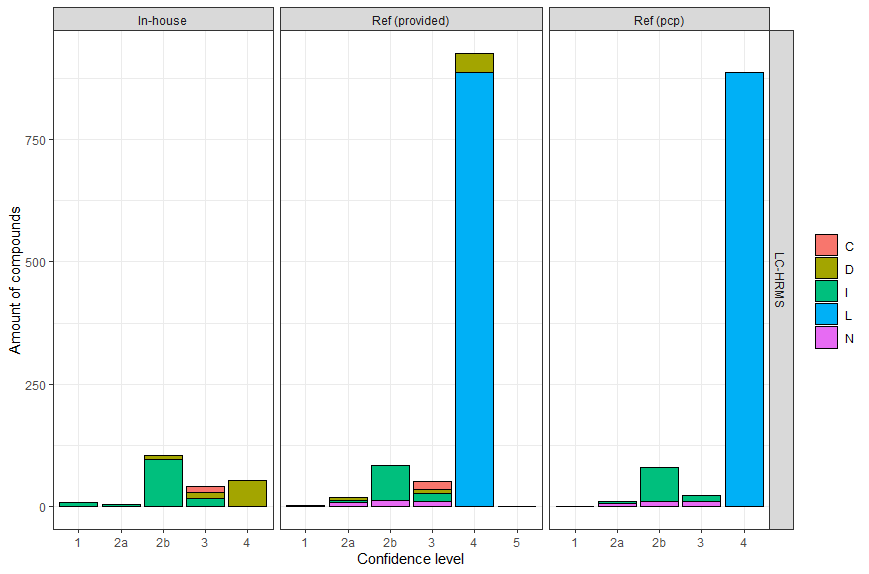 Figure S38. The confidence levels of compounds reported by different participants from Lake Stechlin using suspect screening and LC-HRMS. The numbers are however approximate since not all participants reported confidence levels of their features.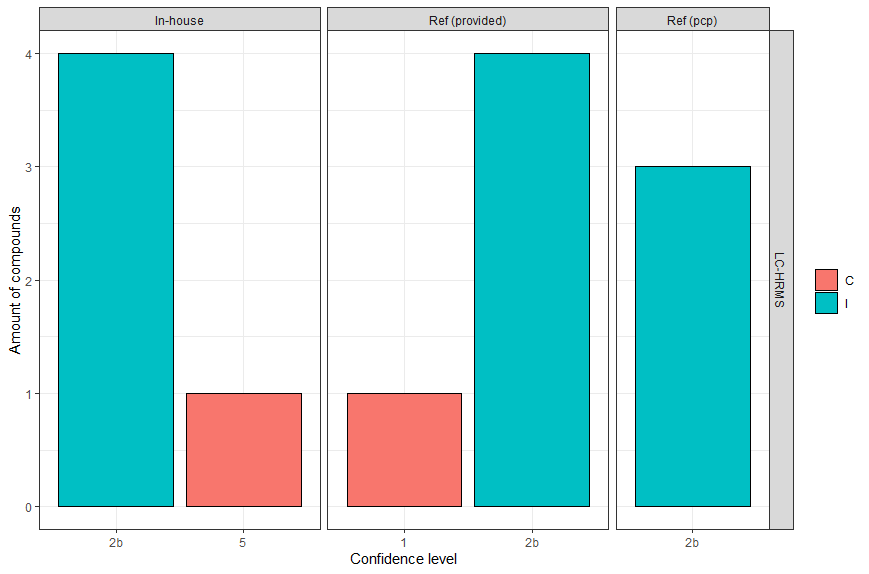 Figure S39. The confidence levels of compounds reported by different participants from Lake Stechlin using non-target screening and LC-HRMS. The numbers are however approximate since not all participants reported confidence levels of their features.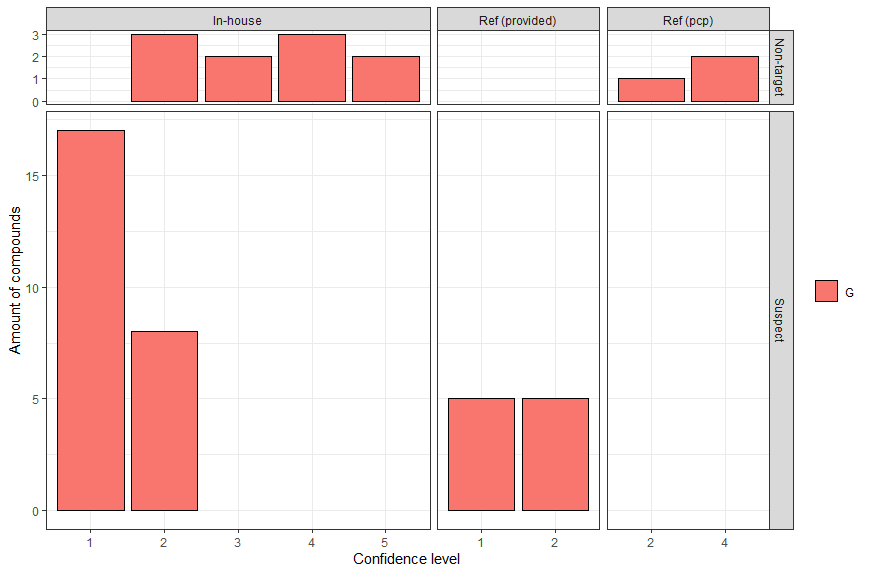 Figure S40. The confidence levels of compounds reported by the participant, identified from Lake Stechlin using GC-HRMS and suspect or non-target screening. The numbers are however approximate since not all participants reported confidence levels of their features.References1.	Chaker J., Gilles E., Léger T., Jégou B. and David A. From Metabolomics to HRMS-Based Exposomics: Adapting Peak Picking and Developing Scoring for MS1 Suspect Screening. Anal. Chem. 2021, 93, 1792-1800.LC/GCCompound nameCAS numberMol. formulaSMILESMonoisotopic massInChIPredicted log KowGCAlachlor15972-60-8C14H20ClNO2CCc1cccc(c1N(COC)C(=O)CCl)CC269.1183InChI=1S/C14H20ClNO2/c1-4-11-7-6-8-12(5-2)14(11)16(10-18-3)13(17)9-15/h6-8H,4-5,9-10H2,1-3H33.37GCBenzene, (1-ethyldecyl)-2400-00-2C18H30CCCCCCCCCC(CC)c1ccccc1246.2348InChI=1S/C18H30/c1-3-5-6-7-8-9-11-14-17(4-2)18-15-12-10-13-16-18/h10,12-13,15-17H,3-9,11,14H2,1-2H37.87GCBisphenol G127-54-8C21H28O2CC(C)c1cc(ccc1O)C(C)(C)c2ccc(c(c2)C(C)C)O312.2089InChI=1S/C21H28O2/c1-13(2)17-11-15(7-9-19(17)22)21(5,6)16-8-10-20(23)18(12-16)14(3)4/h7-14,22-23H,1-6H36.55GCChlorfenvinphos470-90-6C12H14Cl3O4PCCOP(=O)(OCC)O/C(=C\Cl)/c1ccc(cc1Cl)Cl357.9695InChI=1S/C12H14Cl3O4P/c1-3-17-20(16,18-4-2)19-12(8-13)10-6-5-9(14)7-11(10)15/h5-8H,3-4H2,1-2H3/b12-8-4.15GCChlorpyrifos2921-88-2C9H11Cl3NO3PSCCOP(=S)(OCC)Oc1c(cc(c(n1)Cl)Cl)Cl348.9263InChI=1S/C9H11Cl3NO3PS/c1-3-14-17(18,15-4-2)16-9-7(11)5-6(10)8(12)13-9/h5H,3-4H2,1-2H35.11GC1-Chlorononane2473-01-0C9H19ClCCCCCCCCCCl162.1175InChI=1S/C9H19Cl/c1-2-3-4-5-6-7-8-9-10/h2-9H2,1H35.02GC1-Chloropyrene34244-14-9C16H9Clc1cc2ccc3ccc(c4c3c2c(c1)cc4)Cl236.0393InChI=1S/C16H9Cl/c17-14-9-7-12-5-4-10-2-1-3-11-6-8-13(14)16(12)15(10)11/h1-9H5.58GCDecabromodiphenyl ether1163-19-5C12Br10Oc1(c(c(c(c(c1Br)Br)Br)Br)Br)Oc2c(c(c(c(c2Br)Br)Br)Br)Br949.1783InChI=1S/C12Br10O/c13-1-3(15)7(19)11(8(20)4(1)16)23-12-9(21)5(17)2(14)6(18)10(12)2212.11GCDibenzothiophene132-65-0C12H8Sc1ccc2c(c1)c3ccccc3s2184.0347InChI=1S/C12H8S/c1-3-7-11-9(5-1)10-6-2-4-8-12(10)13-11/h1-8H0.17GCDiphenyl phthalate84-62-8C20H14O4c1ccc(cc1)OC(=O)c2ccccc2C(=O)Oc3ccccc3318.0892InChI=1S/C20H14O4/c21-19(23-15-9-3-1-4-10-15)17-13-7-8-14-18(17)20(22)24-16-11-5-2-6-12-16/h1-14H4.1GCHexabromobenzene87-82-1C6Br6c1(c(c(c(c(c1Br)Br)Br)Br)Br)Br545.5100InChI=1S/C6Br6/c7-1-2(8)4(10)6(12)5(11)3(1)97.33GCMusk Tibeten145-39-1C13H18N2O4Cc1c(c(c(c(c1C)[N+](=O)[O-])C(C)(C)C)[N+](=O)[O-])C266.1267InChI=1S/C13H18N2O4/c1-7-8(2)11(14(16)17)10(13(4,5)6)12(9(7)3)15(18)19/h1-6H35.18GCn-Butylbenzenesulfonamide3622-84-2C10H15NO2SCCCCNS(=O)(=O)c1ccccc1213.0823InChI=1S/C10H15NO2S/c1-2-3-9-11-14(12,13)10-7-5-4-6-8-10/h4-8,11H,2-3,9H2,1H32.31GC2,4,6-tribromoanisole607-99-8C7H5Br3OCOc1c(cc(cc1Br)Br)Br341.7891InChI=1S/C7H5Br3O/c1-11-7-5(9)2-4(8)3-6(7)10/h2-3H,1H34.74GCTranseolide68140-48-7C18H26OCC(C1=C(C)C=C(C(C)(C)C(C)C2C(C)C)C2=C1)=O258.1984InChI=1S/C18H26O/c1-10(2)17-12(4)18(6,7)16-8-11(3)14(13(5)19)9-15(16)17/h8-10,12,17H,1-7H36.31GCUV-3273864-99-1C20H24ClNO3CC(C)(C)c1cc(c(c(c1)n2nc3ccc(cc3n2)Cl)O)C(C)(C)C357.1608InChI=1S/C20H24ClN3O/c1-19(2,3)12-9-14(20(4,5)6)18(25)17(10-12)24-22-15-8-7-13(21)11-16(15)23-24/h7-11,25H,1-6H36.91GCDieldrin60-57-1C12H8Cl6OC1C2C3C(C1C4C2O4)C5(C(=C(C3(C5(Cl)Cl)Cl)Cl)Cl)Cl377.8706InChI=1S/C12H8Cl6O/c13-8-9(14)11(16)5-3-1-2(6-7(3)19-6)4(5)10(8,15)12(11,17)18/h2-7H,1H2/t2-,3+,4+,5-,6-,7+,10+,11-5.45GCβ-HCH58-89-9C6H6Cl6C1(C(C(C(C(C1Cl)Cl)Cl)Cl)Cl)Cl287.8601InChI=1S/C6H6Cl6/c7-1-2(8)4(10)6(12)5(11)3(1)9/h1-6H5.26GCHexachlorobenzene118-74-1C6Cl6C1(=C(C(=C(C(=C1Cl)Cl)Cl)Cl)Cl)Cl281.8131InChI=1S/C6Cl6/c7-1-2(8)4(10)6(12)5(11)3(1)95.86LCNatamycin7681-93-8C33H47NO13[H][C@@]12C[C@H](O)C[C@]3(O)C[C@H](O)[C@@H](C(O)=O)[C@]([H])(C[C@@H](O[C@]4(C)O[C@H](C)[C@@H](O)[C@H](N)[C@@H]4O)\C=C\C=C\C=C\C=C\C[C@@H](C)OC(=O)\C=C\[C@H]1O2)O3679.3204InChI=1S/C34H49NO13/c1-19-11-9-7-5-4-6-8-10-12-22(47-33(3)31(40)29(35)30(39)20(2)46-33)16-26-28(32(41)42)23(37)18-34(43,48-26)17-21(36)15-25-24(45-25)13-14-27(38)44-19/h4-10,12-14,19-26,28-31,36-37,39-40,43H,11,15-18,35H2,1-3H3,(H,41,42)/b5-4+,8-6+,9-7+,12-10+,14-13+/t19-,20-,21+,22+,23+,24-,25-,26+,28-,29+,30-,31+,33+,34-/m1/s1-2.51LCMetronidazole-OH4812-40-2C6H9N3O4OCCN1C(CO)=NC=C1[N+]([O-])=O187.0593InChI=1S/C6H9N3O4/c10-2-1-8-5(4-11)7-3-6(8)9(12)13/h3,10-11H,1-2,4H2-1.06LCBenzothiazole-2-sulfonaic acid (BTSA) potassium941-57-1C7H5NO3S2C1=CC=C2C(=C1)N=C(S2)S(=O)(=O)O214.9711InChI=1S/C7H5NO3S2/c9-13(10,11)7-8-5-3-1-2-4-6(5)12-7/h1-4H,(H,9,10,11)-0.99LC1,3-Dichloro-5,5-dimethylhydantoin118-52-5C5H6Cl2N2O2CC1(C)N(Cl)C(=O)N(Cl)C1=O195.9806InChI=1S/C5H6Cl2N2O2/c1-5(2)3(10)8(6)4(11)9(5)7/h1-2H3-0.94LC4-Amino-6-(trifluoromethyl)benzene-1,3-disulfonamide (2,4-disulfamyl-5-trifluoromethylaniline)654-62-6C7H8F3N3O4S2NC1=C(C=C(C(=C1)C(F)(F)F)S(N)(=O)=O)S(N)(=O)=O318.9908InChI=1S/C7H8F3N3O4S2/c8-7(9,10)3-1-4(11)6(19(13,16)17)2-5(3)18(12,14)15/h1-2H,11H2,(H2,12,14,15)(H2,13,16,17)-0.19LCSparfloxacin110871-86-8C19H22F2N4O3C[C@H]1CN(C[C@@H](C)N1)C1=C(F)C2=C(C(N)=C1F)C(=O)C(=CN2C1CC1)C(O)=O392.1660InChI=1S/C19H22F2N4O3/c1-8-5-24(6-9(2)23-8)17-13(20)15(22)12-16(14(17)21)25(10-3-4-10)7-11(18(12)26)19(27)28/h7-10,23H,3-6,22H2,1-2H3,(H,27,28)/t8-,9+0.12LCSulisobenzone4065-45-6C14H12O6SCOC1=C(C=C(C(=O)C2=CC=CC=C2)C(O)=C1)S(O)(=O)=O308.0355InChI=1S/C14H12O6S/c1-20-12-8-11(15)10(7-13(12)21(17,18)19)14(16)9-5-3-2-4-6-9/h2-8,15H,1H3,(H,17,18,19)0.37LC2,6-Dichlorobenzamide (BAM)2008-58-4C7H5Cl2NONC(=O)C1=C(Cl)C=CC=C1Cl188.9748InChI=1S/C7H5Cl2NO/c8-4-2-1-3-5(9)6(4)7(10)11/h1-3H,(H2,10,11)0.9LCDazomet533-74-4C5H10N2S2CN1CSC(=S)N(C)C1162.0285InChI=1S/C5H10N2S2/c1-6-3-7(2)5(8)9-4-6/h3-4H2,1-2H30.94LCIfosfamide3778-73-2C7H15Cl2N2O2PClCCNP1(=O)OCCCN1CCCl260.0248InChI=1S/C7H15Cl2N2O2P/c8-2-4-10-14(12)11(6-3-9)5-1-7-13-14/h1-7H2,(H,10,12)0.97LC4-(Trifluoromethyl) benzenesulfonamide830-43-3C7H6F3NO2SNS(=O)(=O)C1=CC=C(C=C1)C(F)(F)F225.0071InChI=1S/C7H6F3NO2S/c8-7(9,10)5-1-3-6(4-2-5)14(11,12)13/h1-4H,(H2,11,12,13)1.33LCAmidotrizoic acid117-96-4C11H9I3N2O4CC(=O)NC1=C(I)C(C(O)=O)=C(I)C(NC(C)=O)=C1I613.7697InChI=1S/C11H9I3N2O4/c1-3(17)15-9-6(12)5(11(19)20)7(13)10(8(9)14)16-4(2)18/h1-2H3,(H,15,17)(H,16,18)(H,19,20)1.37LCChlorzoxazone95-25-0C7H4ClNO2ClC1=CC=C2OC(=O)NC2=C1168.9931InChI=1S/C7H4ClNO2/c8-4-1-2-6-5(3-4)9-7(10)11-6/h1-3H,(H,9,10)1.59LCClopyralid1702-17-6C6H3Cl2NO2OC(=O)C1=C(Cl)C=CC(Cl)=N1190.9541InChI=1S/C6H3Cl2NO2/c7-3-1-2-4(8)9-5(3)6(10)11/h1-2H,(H,10,11)1.63LCPentafluorobenzoic acid 602-94-8C7HF5O2OC(=O)C1=C(F)C(F)=C(F)C(F)=C1F211.9897InChI=1S/C7HF5O2/c8-2-1(7(13)14)3(9)5(11)6(12)4(2)10/h(H,13,14)1.78LCPerfluorobutyric acid (PFBA)375-22-4C4HF7O2OC(=O)C(F)(F)C(F)(F)C(F)(F)F213.9865InChI=1S/C4HF7O2/c5-2(6,1(12)13)3(7,8)4(9,10)11/h(H,12,13)2.14LCMalathion121-75-5C10H19O6PS2CCOC(=O)CC(SP(=S)(OC)OC)C(=O)OCC330.0361InChI=1S/C10H19O6PS2/c1-5-15-9(11)7-8(10(12)16-6-2)19-17(18,13-3)14-4/h8H,5-7H2,1-4H32.29LCBicalutamide90357-06-5C18H14F4N2O4SCC(O)(CS(=O)(=O)C1=CC=C(F)C=C1)C(=O)NC1=CC(=C(C=C1)C#N)C(F)(F)F430.0610InChI=1S/C18H14F4N2O4S/c1-17(26,10-29(27,28)14-6-3-12(19)4-7-14)16(25)24-13-5-2-11(9-23)15(8-13)18(20,21)22/h2-8,26H,10H2,1H3,(H,24,25)2.3LCCarbaryl63-25-2C12H11NO2CNC(=O)OC1=C2C=CC=CC2=CC=C1201.0790InChI=1S/C12H11NO2/c1-13-12(14)15-11-8-4-6-9-5-2-3-7-10(9)11/h2-8H,1H3,(H,13,14)2.35LCPyrimethamine58-14-0C12H13ClN4CCC1=NC(N)=NC(N)=C1C1=CC=C(Cl)C=C1248.0829InChI=1S/C12H13ClN4/c1-2-9-10(11(14)17-12(15)16-9)7-3-5-8(13)6-4-7/h3-6H,2H2,1H3,(H4,14,15,16,17)2.41LCDaidzein486-66-8C15H10O4OC1=CC=C(C=C1)C1=COC2=C(C=CC(O)=C2)C1=O254.0579InChI=1S/C15H10O4/c16-10-3-1-9(2-4-10)13-8-19-14-7-11(17)5-6-12(14)15(13)18/h1-8,16-17H2.55LCMebendazole31431-39-7C16H13N3O3COC(=O)NC1=NC2=C(N1)C=CC(=C2)C(=O)C1=CC=CC=C1295.0957InChI=1S/C16H13N3O3/c1-22-16(21)19-15-17-12-8-7-11(9-13(12)18-15)14(20)10-5-3-2-4-6-10/h2-9H,1H3,(H2,17,18,19,21)2.71LCDichlofluanid1085-98-9C9H11Cl2FN2O2S2CN(C)S(=O)(=O)N(SC(F)(Cl)Cl)C1=CC=CC=C1331.9623InChI=1S/C9H11Cl2FN2O2S2/c1-13(2)18(15,16)14(17-9(10,11)12)8-6-4-3-5-7-8/h3-7H,1-2H32.72LCTriadimefon43121-43-3C14H16ClN3O2CC(C)(C)C(=O)C(OC1=CC=C(Cl)C=C1)N1C=NC=N1293.0931InChI=1S/C14H16ClN3O2/c1-14(2,3)12(19)13(18-9-16-8-17-18)20-11-6-4-10(15)5-7-11/h4-9,13H,1-3H32.94LCFenpiclonil74738-17-3C11H6Cl2N2ClC1=CC=CC(C2=CNC=C2C#N)=C1Cl235.9908InChI=1S/C11H6Cl2N2/c12-10-3-1-2-8(11(10)13)9-6-15-5-7(9)4-14/h1-3,5-6,15H3.48LCDiflufenican83164-33-4C19H11F5N2O2FC1=CC=C(NC(=O)C2=C(OC3=CC(=CC=C3)C(F)(F)F)N=CC=C2)C(F)=C1394.0741InChI=1S/C19H11F5N2O2/c20-12-6-7-16(15(21)10-12)26-17(27)14-5-2-8-25-18(14)28-13-4-1-3-11(9-13)19(22,23)24/h1-10H,(H,26,27)3.53LCKetoconazole65277-42-1C26H28Cl2N4O4CC(=O)N1CCN(CC1)C1=CC=C(OC[C@H]2CO[C@@](CN3C=CN=C3)(O2)C2=CC=C(Cl)C=C2Cl)C=C1530.1488InChI=1S/C26H28Cl2N4O4/c1-19(33)31-10-12-32(13-11-31)21-3-5-22(6-4-21)34-15-23-16-35-26(36-23,17-30-9-8-29-18-30)24-7-2-20(27)14-25(24)28/h2-9,14,18,23H,10-13,15-17H2,1H3/t23-,26-/m0/s14.45LCChloroquine phosphate50-63-5C18H32ClN3O8P2CCN(CCCC(NC1=C2C=CC(Cl)=CC2=NC=C1)C)CC319.1815InChI=1S/C18H26ClN3/c1-4-22(5-2)12-6-7-14(3)21-17-10-11-20-18-13-15(19)8-9-16(17)18/h8-11,13-14H,4-7,12H2,1-3H3,(H,20,21)4.5LCGlimepiride93479-97-1C24H34N4O5SCCC1=C(C)CN(C(=O)NCCC2=CC=C(C=C2)S(=O)(=O)NC(=O)N[C@H]2CC[C@H](C)CC2)C1=O490.2250InChI=1S/C24H34N4O5S/c1-4-21-17(3)15-28(22(21)29)24(31)25-14-13-18-7-11-20(12-8-18)34(32,33)27-23(30)26-19-9-5-16(2)6-10-19/h7-8,11-12,16,19H,4-6,9-10,13-15H2,1-3H3,(H,25,31)(H2,26,27,30)/t16-,19-4.7LCGlybenclamide10238-21-8C23H28ClN3O5SCOC1=C(C=C(Cl)C=C1)C(=O)NCCC1=CC=C(C=C1)S(=O)(=O)NC(=O)NC1CCCCC1493.1438InChI=1S/C23H28ClN3O5S/c1-32-21-12-9-17(24)15-20(21)22(28)25-14-13-16-7-10-19(11-8-16)33(30,31)27-23(29)26-18-5-3-2-4-6-18/h7-12,15,18H,2-6,13-14H2,1H3,(H,25,28)(H2,26,27,29)4.79LCN-ethyl -1,1,2,2,3,3,4,4,5,5,6,6,7,7,8,8,8-heptadecafluoro-n-(2-hydroxytheyl)octane-1-sulphona (EtFOSA)4151-50-2C10H6F17NO2SCCNS(=O)(=O)C(C(C(C(C(C(C(C(F)(F)F)(F)F)(F)F)(F)F)(F)F)(F)F)(F)F)(F)F526.9848InChI=1S/C10H6F17NO2S/c1-2-28-31(29,30)10(26,27)8(21,22)6(17,18)4(13,14)3(11,12)5(15,16)7(19,20)9(23,24)25/h28H,2H2,1H36.76LCTris(4-tert-butylphenyl) phosphate (TBPP)78-33-1C30H39O4PCC(C)(C)C1=CC=C(C=C1)OP(=O)(OC2=CC=C(C=C2)C(C)(C)C)OC3=CC=C(C=C3)C(C)(C)C494.2586InChI=1S/C30H39O4P/c1-28(2,3)22-10-16-25(17-11-22)32-35(31,33-26-18-12-23(13-19-26)29(4,5)6)34-27-20-14-24(15-21-27)30(7,8)9/h10-21H,1-9H310.43ParticipantInstrument and modelColumnDimensions
(mm x mm, µm)Mobile phase 
(Aqueous phase / organic phase)Injection volume (µL)Flow; run time (mL min-1); (min)AThermo Q ExactiveAgilent Zorbax Eclipse Plus C182.1 x 150, 3.5H2O + 0.1% FA/ MeOH +0.1% FA200.3BAB Sciex QToF-X500RAcquity HSS T31.0 x 150, 1.8H2O + 0.01% FA/ ACN +0.01% FA20.1CThermo Q ExactiveWaters XBridge C182.1 x 100, 3.5H2O + 0.05% FA/ ACN40.2DAgilent QToFInfinityLab Poroshell 120 EC-C183.0 x 100, 2.7H2O + 0.1% FA/ MeOH + 0.1% FA (ESI+)
H2O + 5mM NH4ac / MeOH + 5mM NH4ac (ESI-)20.3EThermo Q Exactive HFPepMap RSLC, C180.075 x 250, 22% ACN + 0.1% FA/ 98% ACN +0.1% FA10.0003FThermo Orbitrap Q ExactiveAcquity UPLC C182.1 x 10, 1.8H2O + 0.1% FA/ MeOH + 0.1% FA50.3HBruker UHPLC-QToF-MSAcclaim RSLC C18 + guard column Acquity UPLC BEH C18 1.7 µm, VanGuard Pre-Ccolumn2.1 x 100, 2.2H2O:MeOH (90:10) with 5 mM NH4FA + 0.01%FA/ MeOH with 5 mM NH4 FA + 0.01% FA (ESI +)
H2O:MeOH (90:10) with 10 mM NH4ac/ MeOH with 10 mM NH4ac (ESI-)5200 µL min-1 at 0-3 min, 400 µL min-1 at 14 min, 480 µL min-1 at 16 min, 200 µL min-1 at 16.1-20 minIThermo Dionex Ultimate 3000 UHPLC/Q Exactive Focus OrbitrapKinetex XB-C182.1 x 150, 2.6H2O + 0.1% FA/ MeOH + 0.1% FA (ESI+)
H2O + 5mM NH4ac / MeOH + 5 mM NH4ac (ESI-)50.3KThermo Q Exactive PlusAtlantis T33.0 x 100, 3.0H2O + 0.1% FA/ MeOH + 0.1% FA (ESI+)
H2O + 5mM NH4fa / 95% MeOH/5% H2O (5mM NH4fa) (ESI-)200 µL extract in 200 mL H2O with online-SPE0.3LThermo Q Exactive HFThermo Hypersil Gold aQ C182.1 x 100, 1.9H2O + 0.1% FA/ ACN +0.1% FA50.25MAB Sciex Triple ToF 6600Zorbax C182.1 x 150, 3.5H2O + 0.1% FA/ ACN +0.1% FA1000.3NAgilent LC/Q-ToF 6540Kinetex C182.1 x 100, 1.7H2O + 0.1% FA/ ACN +0.1% FA (ESI+)
H2O / ACN (ESI-)30.3OAB Sciex Triple ToF 6600Eclipse pluse C182.1 x 50, 1.8H2O + 0.1% FA/ ACN40.5PThermo OrbitrapWaters BEH C182.1 x 100, 1.7H2O:MeOH (90:10) with 5 mM NH4ac + 0.01%FA/ MeOH with 5 mM NH4ac + 0.01% FA (ESI +)
H2O:MeOH (90:10) with 5 mM NH4ac/ MeOH with 5 mM NH4ac (ESI-)50.35ParticipantScan rangeIonizationFragment methodTarget softwareSuspect list for suspect screeningSuspect and non-target procedureA100-1050ESI ±HCDTrace FinderNormanNews2, SoffIdent (both norman-network.com, EFS HRAM Compound Database (ThermoFisher))Compound Discoverer, MS, MS/MSB50-1100ESI + onlyn/aSciex OSPubChem, Web of Science, The Blood Exposome Database, Drugbank, exposome explorer, hmdb, NormanMarkView, In-house annotation tool1, PubChem, MassBank, MoNA, Metlin, MS, RT, RT prediction, Isotopic ratio, MS/MS, MetFrag, CFM-IDC75-950ESI + onlyCIDCompound Discoverer 3.1Norman SusDatCompound Discoverer 3.1, MS isotope pattern, MzCloud library, ChemSpider, mass list search, in silico fragmentation MS2, RT predictionD100-1700ESI ±CIDMassHunter Qualitative Analysis B.07.00; MassHunter PCDL Manager B.08.00Norman SusDatProfinder B.08.00, Mass Profiler Professional 15.0, MassBank, MS, RT, MS/MS, prediction of MS/MS, CFM-IDE75-1000ESI ±HCDCompound Discoverern/aCompound Discoverer, MS, MS/MS, Library comparison (MzCloud, In house, HighRes Lib., ChemSpider with in silico comparison), mzLogic, FISHF66.7-1000ESI + onlyHCDXcaliburNORMAN EXPHRMSMSAVAL (7586 compounds)Massbank, Metlin, MoNA, MS, fragment ions in DIAH50-1000ESI ±CIDTarget Screener R package, MS, RT, MS/MSNorman SusDatAutoNon-Target R package, MS, RT, MS/MS, RT prediction, Exp. RTI match, Molecular Formula evaluation, MetFrag, FragPred, CMF-IDI70-1050ESI ±HCDTrace Finder 4.1In-house database (>29 000 compounds, sources: KEMI Market list; STOFF-ident; Uni. Athens Surfactant and Suspect list; Uni. Jaume I; Eawag; Targ_Sus_NT_WID; UFZ; PFAS Suspect list; KWR; Antibiotic list; Cosmetic products; NORMAN priority list; Swiss pesticides; Pharmaceuticals; MassBank; NormanNews; MzClouds)Compound Discoverer 3.1, RT prediction, Massfrontiers, MetFrag, MzCloud,K100-1000ESI ±HCDXcaliburIn-house database (>1000 compounds), Norman SusDat mass list by KWR/ThermoCompound Discoverer 3.1, MzCloud, MassBank, MS, RT, MS/MS, MetFrag, CSI-FingerIDL100-1000ESI ±HCDCompound DiscovererNorman Nontarget listCompound Discoverer, MS, MS/MS using MzCloudM100-1200ESI ±CIDIn-house evaluation script (based on R with packages ggplot, shiny, xcms, and other), MetFrag, MzCloud, MoNAIn-house database (>800 compounds)In-house evaluation script (based on R with packages ggplot, shiny, xcms, and other), MetFragN70-1700ESI ±CIDMassHunter Qualitative B.07.00, MS, RT, MS/MSn/aMassHunter Qualitative B.07.00/ internal library, MassHunter PCDL Manager B.08.00 (Forensics, Metlin, Pesticides, Waters, E&L), MS, RT, MS/MS, Massbank, MetFragO50-1000ESI ±CIDMSDial, MSFinder, R, MS, MS/MSMS-DIAL "All public MS/MS", Norman SusDatMS-Finder, MS, MS/MSP60-900ESI ±HCDNone-Compound Discoverer 3.1, MS, RT, MS/MS, RT prediction, Mass FrontierParticipantInstrument and modelColumnDimensions (mm x m, µm)Carrier GasInjection volume (µL), injection modeTemperature programEThermo Q ExactiveThermo Fisher TG-5MS0.25 x 60, 0.25He2, splitless60°C (5) – 5°C/min – 320°C (5)GBruker timsToF (Scion 456-GC)Restek Rxi-5Sil MS0.18 x 40, 0.18He2, splitless120°C (1.25) – 30°C/min – 180°C (0) – 20°C/min – 250° (0) – 9°C/min – 320°C (10.47)HBruker 450 GC, QToF-MS Maxis ImpactRestek Rxi-5Sil MS0.25 x 30, 0.25He1, splitless55°C (3) - 15°C/min - 180°C (0) - 6.5°C/min - 280°C (5) - 10°C/min - 300°C (5.28)JAgilent 7250 GC/QToFJ&W/DB-5ms0.25 x 30, 0.25He1, splitless80°C (2) – 5°C/min – 300°C (2)NAgilent 7200 GC/QToFAgilent HP-5MS0.25 x 30, 0.25He1, pulsed splitless (25 psi)50°C (2) – 10°C/min – 320°C (10)OAgilent 7250 GC/QToFAgilent HP5-MS0.25 x 30, 0.25H21, pulsed split60°C (2) -15°C/min – 320°C(5)ParticipantScan rangeIonizationTarget softwareSuspect list for suspect screeningSuspect and nontarget procedureE60-900EITraceFinder 4.1Norman SusDatNIST Library search, manual interpretation,G100-1000APCI posnoneIn-house database (~ 150 compounds)Haloseeker/in-house database + occasional manual search on SusDat (but LC amenable compounds produce numerous inaccurate hits on GC analysis), Library search, interpretation from in-source fragmentation patterns, occasional literature searchH50-1000APCI posBruker Tasq 2.1, RT, MS, MS/MSNorman SusDatMass accuracy, tR (experimental data from in-house database), MS/MS fragments (MzCloud and in-house database)J50-450EIn/an/aNIST 2017, Library search, manual review, mass accuracy and RT checkN30-980EIMassHunter Qualitative Analysis B.07.00n/aMassHunter Unknown Analysis, -NIST11 and W9N11 Libraries search, manual interpretation, mass accuracyO50-600EIMS-DIAL, RNorman SusDatMS-DIAL, R, Library searchSample preparation stepParticipant(s)% of participantsAmount freeze-dried whole fish homogenate1 gH280.5 gRef, C, I230.2 gF, K1, K2, H131100 mgB850 mgD8NAE, O, M23Extraction methodHomogenization with beadsRef, B, E, F, M39Ultrasonication, FUSLEC, I, K1, K2, O, H146VortexingD8Accelerated Solvent ExtractionH28Extraction SolventACN with 0.1 % FARef, C, D23ACN:Citric acid buffer 1:1F8ACNB, I15ACN:MeOH 1:2H281. ACN:H2O 1:1, 2. ACNK281. ACN:MeOH:H2O 2:2:1, 2. ACN:MeOH:H2O with FA, 3. ACN:MeOH:H2O with NH3K181. Sodium acetate buffer, 2. n-heptane, 3. ACNM8ACN:MeOH:(H2O with 0.1 % FA) 1:1:1H18Hexane:MeOH:H2O:DCM 1:2:2:4E8MeOH:methyl-tert-butyl ether 1:3O8Additionals during extractionNone Ref, B, C, E, F, I, K1, O62MgSO4:NaCl 4:1D, K2150.1 % EDTAH18Sodium sulfateH28GlucuronidaseM8Extraction temperatureNot controlled/specifiedRef, B, C, D, F, H24660 °CH1850 °CH2820 °CK1, K2150 °CE, I, M15< 0 °CO8FiltrationRegenerated cellulose syringe filter 0.2-0.45 µmRef, C, H1, H231PhreeTM plateB8Centrifugal filter 0.45 µmD8Captiva ND-Lipid filtersI8NoneE, F, K1, K2, O, M46Freezing-20 °C, ≥ 16 hRef, C, D23-20 °C, ≥ 12 hI, H115-20 °C, 48 hK1, K215NoneB, E, F, O, H2, M46Additional clean-upNoneRef, B, C, D, I, K1, K2, O62µ-SPEE8SPE, multilayerF, H215SPE, silica gelM8n-hexaneH1, H215RAM chromatographyM8EvaporationNoneRef, C15Yes, unspecified, to drynessB, D15Yes, unspecified, to specific volumeM8In vacuo, to drynessE, O15In vacuo, to specific volumeK1, K215N2 flow, to drynessF, H1, H223N2 flow, to specific volumeF, I15Final solvent for analysisACN with 0.1 % FARef, C15ACN with > 0.1 % FAM8ACN:H2O 9:1B8ACN:MeOH 1:1K1, K215MeOHD, I15MeOH 5 %E8MeOH 20 %O8MeOH:H2O 1:1F, H1, H223Method of analysisMethod of sample preparationType of compoundMean and standard deviation (%)Median (%)# ParticipantsLC-HRMSIn-houseKnown60 ± 378010LC-HRMSIn-houseUnknown32 ± 173310LC-HRMSRef (provided)Known51 ± 345012LC-HRMSRef (provided)Unknown28 ± 172812LC-HRMSRef (pcp)Known73 ± 12803LC-HRMSRef (pcp)Unknown36 ± 12413GC-HRMSIn-houseKnown20201GC-HRMSIn-houseUnknown14141GC-HRMSRef (provided)Known30 ± 26304GC-HRMSRef (provided)Unknown29 ± 17254GC-HRMSRef (pcp)Known20201GC-HRMSRef (pcp)Unknown21211CompoundLog KOWm/zSample preparation method(s)No. of times foundN-(6-Aminohexyl)-4-hydroxybutyramide-0.19202.17Ref (provided)2N-(6-Aminohexyl)-4-hydroxybutyramide-0.19202.17Ref (pcp)21-Naphthol2.69144.06Ref (provided)21-Naphthol2.69144.06Ref (pcp)22-(Decylsulfanyl)ethan-1-ol4.37218.17In-house32-(Decylsulfanyl)ethan-1-ol4.37218.17Ref (provided)22-(Decylsulfanyl)ethan-1-ol4.37218.17Ref (pcp)3Acridine3.32179.07In-house2Acridine3.32179.07Ref (provided)2Acridine3.32179.07Ref (pcp)24-(1,1,3,3-Tetramethylbutyl)phenol5.28206.17Ref (provided) 24-(1,1,3,3-Tetramethylbutyl)phenol5.28206.17Ref (pcp)2Alachlor-OXA1.55265.13In-house2Galaxolidone5.26272.18In-house3Galaxolidone5.26272.18Ref (provided)3Galaxolidone5.26272.18Ref (pcp)3Estradiol3.94273.18Ref (provided)2Fenuron1.38164.09In-house2Fenuron1.38164.09Ref (provided)3Eicosapentaenoic acid
(Icosapent)7.85303.22In-house2Eicosapentaenoic acid
(Icosapent)7.85303.22Ref (provided)2Amorolfine6.00317.27In-house3Amorolfine6.00317.27Ref (provided)2Megestrol3.41342.22Ref (provided)2Megestrol3.41342.22Ref (pcp)21,2,3-Benzotriazole1.17119.13In-house31,2,3-Benzotriazole1.17119.13Ref (provided)22-(Methylthio)benzothiazol3.22181.00Ref (provided)22-(Methylthio)benzothiazol3.22181.00Ref (pcp)2Ibuprofen3.79206.13In-house4Ibuprofen3.79206.13Ref (provided)2Ibuprofen3.79206.13Ref (pcp)2Perfluorooctanesulfonic acid
(PFOS)4.49500.13In-house2Perfluorooctanesulfonic acid
(PFOS)4.49500.13Ref (provided)4Perfluorooctanesulfonic acid
(PFOS)4.49500.13Ref (pcp)2Method of identificationMethod of analysisMethod of sample preparationMin log KOWMax log KOWMin m/zMax m/z# Identified compoundsSuspectLC-HRMSRef (provided)-5.1616.1382.04760.581109SuspectLC-HRMSIn-house-9.8516.1168.03748.51750SuspectLC-HRMSRef (pcp)-9.8516.1398.12760.591260SuspectGC-HRMSRef (provided)-1.2714.1283.05485.7147SuspectGC-HRMSIn-house5.228.91235.01643.5332SuspectGC-HRMSRef (pcp)----0Non-targetLC-HRMSRef (provided)-0.738.87126.04497.6629Non-targetLC-HRMSIn-house-7.528.76161.12714.3337Non-targetLC-HRMSRef (pcp)-0.7310.24135.01499.9422Non-targetGC-HRMSRef (provided)-0.5914.1296.17452.9479Non-targetGC-HRMSIn-house2.5710.03208.95509.7326Non-targetGC-HRMSRef (pcp)0.0614.1268.08448.7522Method of identificationMethod of analysisMethod of sample preparationMin log KOWMax log KOWMin m/zMax m/z# Identified compoundsSuspectLC-HRMSRef (provided)-3.1611.8182.04734.56145SuspectLC-HRMSIn-house-3.0710.482.04714.51153SuspectLC-HRMSRef (pcp)-3.168.84104.11714.51115SuspectGC-HRMSRef (provided)2.3114.12194.23485.7117SuspectGC-HRMSIn-house5.878.91235.01643.5325SuspectGC-HRMSRef (pcp)----0Non-targetLC-HRMSRef (provided)-0.736.27216.15279.265Non-targetLC-HRMSIn-house3.786.27216.15279.264Non-targetLC-HRMSRef (pcp)4.646.27216.15279.263Non-targetGC-HRMSRef (provided)3.787.30216.15311.043Non-targetGC-HRMSIn-house3.787.30216.15345.005Non-targetGC-HRMSRef (pcp)----0